WstępPrzedmiotem Zamówienia jest wdrożenie Centralnej Platformy Analitycznej (CPA), która ma na celu zapewnienie odpowiedniej jakości, rzetelności, przejrzystości i trafności danych, na których bazują działania PFRON, co z kolei pozwoli na bardziej efektywne, oparte na wiedzy podejmowanie decyzji zarządczych, a także zapewni zwiększoną kontrolę nad danymi oraz znaczne zmniejszenie krążących po organizacji arkuszy Excel, które często – poprzez ręczne ich wypełnianie – nie zapewniają wymaganej efektywności procesów raportowania. Wdrożenie CPA w PFRON ma także na celu automatyzację znacznej części procesów raportowania (co wyeliminuje konieczność manualnego dokonywania uzgodnień i ujednoliceń) oraz ustanowienie jednego, stałego źródła rzetelnych informacji, co wyklucza niepewność co do pochodzenia danych stanowiących źródło dla generowanych raportów i analiz. Słownik pojęćTabela 1. Słownik pojęćPrzedmiot ZamówieniaPrzedmiotem zamówienia jest zaprojektowanie i wdrożenie Systemu składającego się z hurtowni danych, oprogramowania ETL (odpowiedzialnego za zasilanie hurtowni danymi z systemów źródłowych) oraz narzędzia klasy BI w Chmurze publicznej, umożliwiającego generowanie raportów oraz analiz (dla którego wspomniana hurtownia danych będzie źródłem danych) wraz z zapewnieniem Warsztatów oraz świadczeniem Serwisu Utrzymaniowego i Rozwoju (dalej jako „Przedmiot Umowy” lub „Przedmiot Zamówienia”). Określenie szczegółów implementacyjnych następować będzie zgodnie z metodyką SCRUM, co oznacza, że podmioty przystępujące do postępowania godzą się na ustalanie szczegółowych wymagań Przedmiotu Zamówienia na każdym Etapie jego wytworzenia, z zastrzeżeniem nieprzekroczenia wymagań OPZ. Zamawiający dostarczy Wykonawcy środowisko produkcyjne i środowisko testowo-warsztatowe, a także usługi chmurowe (Oprogramowanie Standardowe) wymagane do wykonania Projektu. Oprogramowanie Standardowe będzie dostarczone na Chmurze publicznej MS Azure w związku z umową Enterprise Agreement, jaką posiada Zamawiający. Koszt Oprogramowania Standardowego oraz licencji niezbędnych do stworzenia CPA w technologii Chmury publicznej MS Azure będzie w pełni pokryty przez Zamawiającego w ramach ww. umowy.Kontekst biznesowy ProjektuWdrożenie CPA jest jednym z zadań, jakie stoi przed Państwowym Funduszem Rehabilitacji Osób Niepełnosprawnych, którego realizacja będzie zgodna z Harmonogramem ramowym (patrz punkt 7 OPZ).Cel ProjektuCelem Projektu jest wdrożenie Centralnej Platformy Analitycznej w oparciu o technologię Chmury publicznej na posiadanym przez Zamawiającego oprogramowaniu MS Azure. Obszary tematyczne objęte SystememW ramach Systemu przetwarzane będą dane z następujących obszarów (dalej łącznie jako „Obszary”):Dofinansowanie, refundacja oraz wpłaty obowiązkowe,Finanse i Organizacja Funduszu,Kontrola i Windykacja Należności,Wsparcie osób niepełnosprawnych finansowane ze środków Funduszu.Obszar Dofinansowanie, refundacja oraz wpłaty obowiązkoweObszar Dofinansowanie, refundacja oraz wpłaty obowiązkowe obejmuje działania związane z realizacją zadań z zakresu dofinansowań do wynagrodzeń pracowników niepełnosprawnych oraz z zakresu refundacji składek na ubezpieczenia społeczne osobom niepełnosprawnym wykonującym działalność gospodarczą, niepełnosprawnym rolnikom lub rolnikom zobowiązanym do opłacania składek za niepełnosprawnego domownika.Ponadto obszarem tym objęte zostaną działania PFRON związane z realizacją zadań z zakresu dokonywania przez pracodawców wpłat obowiązkowych na Fundusz.Obszar Finanse i Organizacja FunduszuObszar Finanse i Organizacja Funduszu obejmuje działania związane z realizacją zadań z zakresu rachunkowości, planowania finansowego, sprawozdawczości finansowej i budżetowej Funduszu, analiz finansowych, przekazywania środków finansowych według algorytmu oraz rekompensowania gminom dochodów utraconych na skutek zastosowania zwolnień, o których mowa w art. 31 ust. 1 pkt 1 ustawy z dnia 27 sierpnia 1997 r. o rehabilitacji zawodowej i społecznej oraz zatrudnianiu osób niepełnosprawnych.Dodatkowo obszarem tym zostaną objęte działania związane z realizacją zadań z zakresu zabezpieczenia kadrowego, logistycznego, kancelaryjno-biurowego, organizacyjnego i administracyjnego Funduszu, a także działania związane z oraz ochroną danych osobowych.Obszar Kontrola i Windykacja NależnościObszar Kontrola i Windykacja Należności obejmuje działania związane z realizacją zadań z zakresu organizowania, doskonalenia i przeprowadzania kontroli interesariuszy i beneficjentów środków Funduszu oraz kontroli wewnętrznej.Obszarem tym zostaną także objęte działania związane z realizacją zadań z zakresu windykacji środków Funduszu, w szczególności zadań dotyczących:prowadzenia postępowań przedegzekucyjnych i egzekucyjnych, przygotowania opinii odnośnie zasadności ekonomicznej dochodzenia należności,umarzania, rozkładania na raty, odraczania terminu spłaty należności cywilnoprawnych Funduszu.Obszar Wsparcie osób niepełnosprawnych finansowane ze środków PFRONObszar Wsparcie finansowane ze środków PFRON obejmuje działania związane z obsługą wsparcia finansowanego ze środków PFRON. Za pomocą dedykowanych systemów informatycznych osoby niepełnosprawne i jednostki działające na rzecz osób niepełnosprawnych mogą przez Internet składać wnioski o wsparcie finansowane ze środków PFRON, dystrybuowane przez jednostki samorządu terytorialnego. Na terenie całej Polski można wnioskować m.in. o dofinansowanie do turnusów rehabilitacyjnych oraz zakupu przedmiotów ortopedycznych i środków pomocniczych.Zakres prac do wykonaniaW ramach realizacji Przedmiotu Zamówienia Zamawiający wymaga wykonania następujących zadań:Zadanie nr 1 (Etapu 0 - Organizacja Projektu) - Przygotowanie ram organizacyjnych Projektu, w tym przygotowanie i uzgodnienie z Zamawiającym szablonów dokumentacji analitycznej i technicznej, a także Harmonogramu szczegółowego realizacji Projektu.Zadanie nr 2 (Etapu 1 - Analiza przedwdrożeniowa) - Wykonanie Analizy przedwdrożeniowej i uzgodnienie z Zamawiającym zaprezentowanych w niniejszym dokumencie źródeł danych oraz raportów dla poszczególnych Obszarów tematycznych.Zadanie nr 3 (Etapu 1 - Analiza przedwdrożeniowa) - Utworzenie dokumentacji analitycznej i technicznej, zawierających co najmniej:Koncepcję wdrożenia Systemu, na którą składać się będą:analiza wymagań,analiza źródeł danych poszczególnych Obszarów tematycznych Zamawiającego,analiza raportów udostępnionych przez Zamawiającego oraz opracowanie docelowych wzorów raportów dla poszczególnych Obszarów tematycznych,opracowanie wielowymiarowego modelu hurtowni danych,specyfikacja architektury logicznej i fizycznej, w tym sposób komunikacji z systemami źródłowymi,metadane,specyfikacje procesów ETL.projekt techniczny Systemu zawierający m.in.:opis architektury rozwiązania, w tym sposób integracji komponentów systemu,opis architektury technicznej – środowisko systemowe, wymagania odnośnie infrastruktury sieciowej i oprogramowania, bezpieczeństwo systemów,Plan Testów Akceptacyjnych Systemu.Zadanie nr 4 (Etap 2 i 3 Konfiguracja Oprogramowania Standardowego) - Konfiguracja Oprogramowania Standardowego dla środowiska deweloperskiego, produkcyjnego i testowo-warsztatowego.Zadanie nr 5 (Etap 2 - Konfiguracja Oprogramowania Standardowego) - Zainstalowanie i konfiguracja pozostałego oprogramowania niezbędnego do pełnej realizacji Przedmiotu Zamówienia, jakie zostanie określone na etapie Analizy przedwdrożeniowej.Zadanie nr 6 (Etap 3 - Wdrożenie Systemu) - tworzenie i wdrożenie Oprogramowania Dedykowanego oraz integracja modułów HD/BI.Zadanie nr 7 (Etap 3 - Wdrożenie Systemu) - Zasilenie hurtowni danych danymi źródłowymi.Zadanie nr 8 (Etap 3 - Wdrożenie Systemu) - Stworzenie raportów BI dla poszczególnych Obszarów tematycznych na podstawie zakresów danych zawartych w dokumentach, o których mowa w pkt. 5.3.4.1 do 5.3.4.5.Zadanie nr 9 (Etap 3 - Wdrożenie Systemu) - Przygotowanie i przeprowadzenie Testów Akceptacyjnych Przyrostów Systemu.Zadanie nr 10 (Etap 3 - Wdrożenie Systemu) - Dostarczenie Dokumentacji Powykonawczej, a w szczególności:dokumentacji eksploatacyjnej,dokumentacji instalacyjnej i konfiguracyjnej poszczególnych komponentów Systemu,dokumentacji powdrożeniowej,wykazu haseł, loginów, adresacji sieciowej,materiałów instruktażowych dla poszczególnych grup Użytkowników Systemu,dokumentacji przywrócenia Systemu po Awarii Krytycznej.Zadanie nr 11 (Etap 3 - Wdrożenie Systemu) - Przekazanie Kodów źródłowych oraz parametrów konfiguracyjnych Oprogramowania Dedykowanego.Zadanie nr 12 (Etap 3 - Wdrożenie Systemu) - Przeniesienie autorskich praw majątkowych oraz praw zależnych na rzecz Zamawiającego do Oprogramowania Dedykowanego, udzielenie niezbędnych licencji do dostarczanych Produktów.Zadanie nr 13 (Etap 4 – Warsztaty) - Przeprowadzenie Warsztatów i dostarczenie materiałów szkoleniowych dla Użytkowników Systemu niebędących administratorami.Zadanie nr 14 (Etap 4 – Warsztaty) Przeprowadzenie Warsztatów i dostarczenie materiałów szkoleniowych dla Użytkowników Systemu będących administratorami.Zadanie nr 15 (Etap 5 – Gwarancja Powdrożeniowa) - Świadczenie gwarancji w okresie 3 miesięcy od dnia podpisania przez Zamawiającego bez zastrzeżeń Protokołu Odbioru Etapu 3.Zadanie nr 16 (Etap 6 – Serwis Utrzymaniowy) - Świadczenie Serwisu Utrzymaniowego w okresie do 33 miesięcy od dnia podpisania przez Zamawiającego bez zastrzeżeń Protokołu Odbioru Etapu 4, w tym:15 miesięcy w ramach zamówienia podstawowego;do 18 miesięcy w ramach opcji do wykorzystania w okresie obowiązywania umowy tj. nie dłużej niż do upływu 48 miesięcy od dnia zawarcia Umowy. Świadczenie Serwisu Utrzymaniowego w ramach opcji nastąpi nie wcześniej niż po wykorzystaniu Serwisu Utrzymaniowego w ramach zamówienia podstawowego.  Szczegóły dotyczące opcji zawierać będą postanowienia Umowy.Zadanie nr 17 (Etap 7 – Rozwój) - Świadczenie Rozwoju w wymiarze 1800 Roboczogodzin, w tym:800 Roboczogodzin w ramach zamówienia podstawowego, w okresie od dnia podpisania przez Zamawiającego bez zastrzeżeń Protokołu Odbioru Etapu 3 do upływu okresu obowiązywania Umowy, jednak nie dłużej niż do wyczerpania limitu 800 Roboczogodzin;1000 Roboczogodzin w ramach opcji w okresie od dnia podpisania przez Zamawiającego bez zastrzeżeń Protokołu Odbioru Etapu 3 do zakończenia realizacji Etapu 6. Szczegóły dotyczące opcji zawierać będą postanowienia Umowy.Etapy realizacji ProjektuZamawiający wymaga od Wykonawcy, aby wszystkie prace w ramach realizacji Przedmiotu Zamówienia wykonywane były iteracyjnie i przyrostowo.Za przyrost Zamawiający rozumie wdrażanie każdego z poszczególnych Obszarów tematycznych CPA w następującej kolejności:Obszar Dofinansowanie, refundacja oraz wpłaty obowiązkowe,Obszar Finanse i Organizacja Funduszu,Obszar Kontrola i Windykacja Należności,Obszar Wsparcie osób niepełnosprawnych finansowane ze środków PFRON.Etap 0 – Organizacja ProjektuEtap ten obejmuje Zadanie 1 z punktu 3.4 Rozdziału 3. Zakres prac do wykonania:Przygotowanie ram organizacyjnych Projektu i Harmonogramu szczegółowego jego realizacji. Przygotowanie i uzgodnienie z Zamawiającym szablonów dokumentacji analitycznej i technicznej, wdrożenie narzędzia do przechowywania repozytorium Projektu, a także zarządzania Harmonogramem szczegółowym realizacji Projektu.Etap 1 - Analiza przedwdrożeniowaEtap ten będzie obejmował następujące zadania z punktu 3.4 Rozdziału 3:Zadanie 2: Wykonanie analizy przedwdrożeniowej i uzgodnienie z Zamawiającym wyszczególnionych w niniejszym dokumencie źródeł danych (wraz z opisem typu bazy źródłowej, jej wersji, sposobu pobierania danych z tej bazy), raportów dla poszczególnych Obszarów tematycznych oraz stworzenie dokumentu mapującego dane źródłowe wraz z danymi gotowymi do raportowania (source – target mapping),Zadanie 3: Utworzenie dokumentacji analitycznej i technicznej. Szczegóły dot. zawartości Koncepcji Wdrożenia Systemu oraz Projektu Technicznego Systemu zostały opisane w odpowiednio w podpunktach a) oraz b) punktu 3 rozdziału 3.4 niniejszego dokumentu.Etap 2 – Konfiguracja Oprogramowania StandardowegoEtap ten będzie obejmował następujące zadania z punktu 3.4 Rozdziału 3:Zadanie 4: Konfiguracja Oprogramowania Standardowego dla środowiska produkcyjnego i testowo-szkoleniowego,Zadanie 5: Zainstalowanie i konfiguracja pozostałego oprogramowania niezbędnego do pełnej realizacji Przedmiotu Zamówienia, jakie zostanie określone na etapie Analizy przedwdrożeniowej.Etap 3 – Wdrożenie SystemuEtap ten obejmuje iteracyjną realizację zadań od 6 do 10 z punktu 3.4 Rozdziału 3, przyrostowo dla każdego Obszaru tematycznego CPA.Po zrealizowaniu wdrożenia wszystkich przyrostów zrealizowane zostaną zadanie 11 oraz zadanie 12 (z punktu 3.4 Rozdziału 3).Etap 4 – WarsztatyEtap ten obejmuje zadania 13 oraz 14 (z punktu 3.4 Rozdziału 3):Zadanie 13: Przeprowadzenie Warsztatów i dostarczenie materiałów szkoleniowych dla Użytkowników Systemu niebędących administratorami,Zadanie 14: Przeprowadzenie Warsztatów i dostarczenie materiałów szkoleniowych dla Użytkowników Systemu będących administratorami.Etap 5 – Gwarancja powdrożeniowaEtap ten obejmuje realizację zadania 15 z punktu 3.4 Rozdziału 3:Zadanie 15: Świadczenie gwarancji w okresie 3 miesięcy od dnia podpisania przez Zamawiającego bez zastrzeżeń Protokołu Odbioru Etapu 3.Etap 6 – Serwis UtrzymaniowyEtap ten obejmuje realizację zadania 16 z punktu 3.4 Rozdziału 3:Zadanie 16: Świadczenie usługi Serwisu Utrzymaniowego w okresie do 33 miesięcy od dnia podpisania przez Zamawiającego bez zastrzeżeń Protokołu Odbioru Etapu 4, jednak nie dłużej niż do upływu 48 miesięcy od dni zawarcia Umowy.Etap 7 – RozwójEtap ten obejmuje realizację zadania 17 z punktu 3.4 Rozdziału 3:Zadanie 17: Świadczenie Rozwoju w wymiarze 1800 Roboczogodzin, w tym 800 Roboczogodzin w ramach zamówienia podstawowego i 1000 Roboczogodzin w ramach opcji do wykorzystania w okresie od dnia podpisania Protokołu Odbioru Etapu 3 do zakończenia realizacji Etapu 6.Architektura rozwiązaniaArchitektura CPAW ramach Projektu zakłada się powstanie Systemu, na który składają się hurtownia danych oraz system klasy BI, gdzie hurtownia danych stanowi centralne repozytorium danych, integrujące dane pochodzące z różnych źródeł w PFRON. Źródłami danych dla hurtowni danych mają być systemy informatyczne PFRON, wykorzystywane przy realizacji zadań odpowiednich dla poszczególnych departamentów PFRON.Hurtownia danych stanowić będzie źródło danych dla części analitycznej (narzędzia raportowo-analitycznego klasy BI).Architektura Systemu powinna zostać zaprojektowana przy uwzględnieniu najlepszych praktyk i rozwiązań w zakresie budowy hurtowni danych i narzędzi raportowych klasy BI. Architektura hurtowni danych musi zapewnić skalowanie rozwiązania wraz ze wzrostem zakresu i wolumenu danych źródłowych, a także wraz ze wzrostem liczby Użytkowników.W ramach realizacji budowy hurtowni danych Wykonawca zaprojektuje, wytworzy i wdroży rozwiązania umożliwiające pobieranie danych z systemów źródłowych, weryfikację tych danych, czyszczenie oraz integrację oraz wykonywanie procesów dokonujących transformacji danych pomiędzy poszczególnymi warstwami oraz rozwiązania raportowo-analityczne umożliwiające generowanie raportów i prowadzenie analiz na danych przechowywanych w centralnym repozytorium, które stanowi hurtownia danych. Operacje na danych, o których mowa powyżej, będą mogły być wykonywane automatycznie według zdefiniowanych scenariuszy, a także wyzwalane ręcznie przez upoważnionego Użytkownika Systemu.W ramach Projektu Wykonawca dostarczy Zamawiającemu komplet narzędzi pozwalających na rozszerzenie hurtowni danych o kolejne elementy w ramach architektury, jaką Wykonawca zaoferuje Zamawiającemu. Narzędzia te powinny umożliwić definiowanie i podłączanie nowych źródeł danych oraz modyfikację zakresu danych ze źródeł już istniejących. Zamawiający dostarczy Wykonawcy środowisko oraz usługi chmurowe (Oprogramowanie Standardowe) wymagane do wykonania Projektu. Oprogramowanie Standardowe będzie dostarczone na Chmurze publicznej MS Azure w związku z umową Enterprise Agreement, jaką posiada Zamawiający. Koszt Oprogramowania Standardowego oraz licencji niezbędnych do stworzenia CPA w technologii Chmury publicznej MS Azure będzie w pełni pokryty przez Zamawiającego w ramach ww. umowy. Specyfikację Oprogramowania Standardowego dostarczanego przez Zamawiającego do wdrożenia Centralnej Platformy Analitycznej zawiera załącznik nr 1 do OPZ.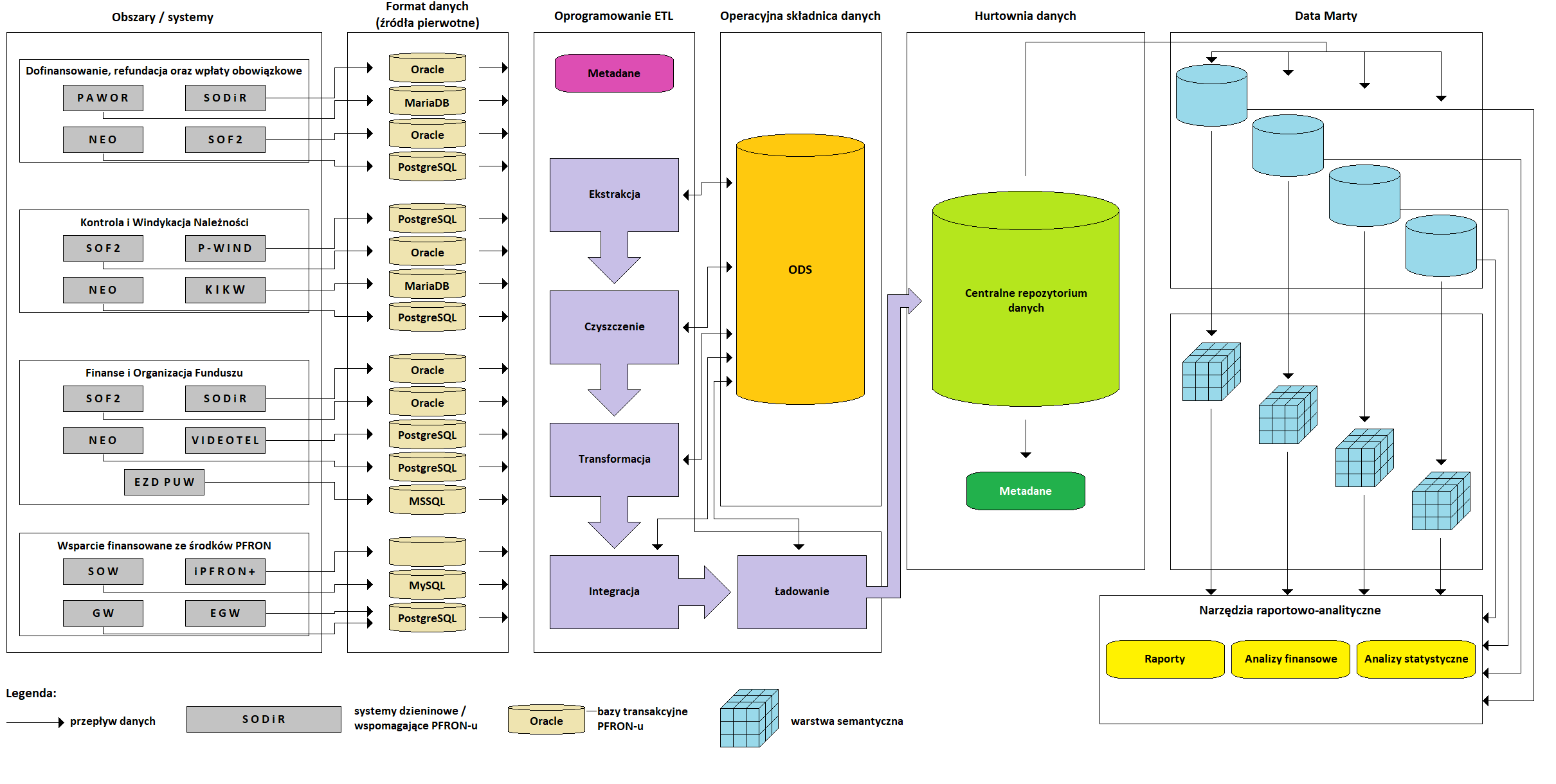 Rysunek  1: Architektura planowanego rozwiązania hurtowni danych Architektura modułu Hurtownia Danych (HD)Na poziomie logicznym architektura rozwiązania hurtowni danych musi posiadać niżej wymienione warstwy.Źródła danychŹródła danych stanowią bazy danych systemów Funduszu (dziedzinowych i wspomagających) wyszczególnionych na Rysunku nr 1 w punkcie 4.1). Rozwiązanie hurtowni danych musi zapewnić możliwość pozyskiwania danych źródłowych z baz danych wykorzystywanych przez systemy dziedzinowe i wspomagające Funduszu. W poniższej tabeli zamieszczono wykaz systemów dziedzinowych oraz wspomagających Funduszu, które swoimi danymi będą docelowo zasilały hurtownię danych.Tabela 2. Systemy dziedzinowe i wspomagające FunduszuPoniższy wykaz przedstawia Obszary tematyczne, w jakich dane systemy dziedzinowe i wspomagające Funduszu będą zasilały hurtownię danych (systemy, których bazy danych stanowić będą źródła danych dla poszczególnych Obszarów tematycznych hurtowni danych):Obszar Dofinansowanie, refundacja oraz wpłaty obowiązkowebaza danych systemu SODiR – baza zbudowana w oparciu o system bazodanowy Oracle,baza danych systemu PAWOR – baza zbudowana w oparciu o system bazodanowy MySQL,baza danych systemu NEO – baza danych zbudowana w oparciu o system bazodanowy PostgreSQL,baza danych systemu SOF2 – baza zbudowana w oparciu o system bazodanowy Oracle,powyższe bazy danych stanowić będą główne (ale niejedyne) źródła danych dla przedmiotowego Obszaru tematycznego, na etapie projektowania raportów dla tego Obszaru tematycznego może się okazać, że konieczne będzie pobieranie danych z pozostałych systemów dziedzinowych oraz wspomagających Funduszu jak i również z zewnętrznych źródeł takich jaki arkusze programu Microsoft Excel oraz bazy danych programu Microsoft Access.Obszar Kontrola i Windykacja Należnościbaza danych systemu SOF2 – baza zbudowana w oparciu o system bazodanowy Oracle,baza danych systemu NEO – baza zbudowana w oparciu o system bazodanowy PostrgeSQL,baza danych systemu P-WIND – baza zbudowana w oparciu o system bazodanowy PostgreSQL,baza danych systemu KIKW – baza zbudowana w oparciu o system bazodanowy MariaDB,powyższe bazy danych stanowić będą główne (ale niejedyne) źródła danych dla przedmiotowego Obszaru tematycznego, na etapie projektowania raportów dla tego Obszaru tematycznego może się okazać, że konieczne będzie pobieranie danych z pozostałych systemów dziedzinowych oraz wspomagających Funduszu jak i również z zewnętrznych źródeł takich jaki arkusze programu Microsoft Excel oraz bazy danych programu Microsoft Access.Obszar Finanse i Organizacja Funduszubaza danych systemu SODiR – baza zbudowana w oparciu o system bazodanowy Oracle,bazy danych systemu VIDEOTEL – bazy zbudowane w oparciu o system bazodanowy PostgreSQL. System VIDEOTEL korzysta z ośmiu odrębnych baz danych (każda z nich zbudowana w oparciu o system bazodanowy PostgreSQL),baza danych systemu NEO – baza zbudowana w oparciu o system bazodanowy PostgreSQL,baza danych systemu EZD-PUW – baza zbudowana w oparciu o system bazodanowy MSSQL,baza danych systemu SOF2 – baza zbudowana w oparciu o system bazodanowy Oracle,powyższe bazy danych stanowić będą główne (ale niejedyne) źródła danych dla przedmiotowego Obszaru tematycznego, na etapie projektowania raportów dla tego Obszaru tematycznego może się okazać, że konieczne będzie pobieranie danych z pozostałych systemów dziedzinowych oraz wspomagających Funduszu jak i również z zewnętrznych źródeł takich jaki arkusze programu Microsoft Excel oraz bazy danych programu Microsoft Access.Obszar Wsparcie osób niepełnosprawnych finansowane ze środków PFRONbaza danych systemu SOW – baza zbudowana w oparciu o system bazodanowy MySQL,baza danych systemu iPFRON+ - w momencie zakończenia prac nad niniejszym Opisem Przedmiotu Zamówienia nie zostało jeszcze wybrane rozwiązanie, w oparciu o które będzie zbudowana baza danych systemu iPFRON+ (system jest na etapie projektowania). Zamawiający niezwłocznie poinformuje Wykonawcę o wyborze rozwiązania, gdy tylko zostaną podjęte wiążące decyzje w tej kwestii,baza danych systemów GW i EGW – baza zbudowana w oparciu o system bazodanowy PostgreSQL,powyższe bazy danych stanowić będą główne (ale niejedyne) źródła danych dla przedmiotowego Obszaru tematycznego, na etapie projektowania raportów dla tego Obszaru tematycznego może się okazać, że konieczne będzie pobieranie danych z pozostałych systemów dziedzinowych oraz wspomagających Funduszu jak i również z zewnętrznych źródeł takich jaki arkusze programu Microsoft Excel oraz bazy danych programu Microsoft Access.Wszystkie Obszary tematyczne– Dane referencyjne np. kody pocztowe, gminy, powiaty, województwa, klasyfikacja budżetowa.Oprogramowanie typu ETL:Rozwiązanie wytworzone przez Wykonawcę w oparciu o Oprogramowanie Standardowe dostarczone przez Zamawiającego będzie zapewniało:ekstrakcję danych – odczytywanie i pobieranie danych ze struktur źródłowych (w tym przypadku z baz danych systemów dziedzinowych i wspomagających Funduszu), dodatkowo oprogramowanie powinno umożliwiać implementację wyspecjalizowanych procedur do ekstrakcji danych ze źródeł niestandardowych,transformację danych – przekształcenie danych do postaci docelowej, w jakiej dane te finalnie mają zasilić hurtownię danych,czyszczenie danych – proces mający na celu zapewnienie odpowiedniej jakości i poprawności danych poprzez m.in.:konwersję i normalizację (transformacja i standaryzacja heterogenicznych formatów danych, np. ustalenie formatu daty na DD-MM-RRR),czyszczenie specjalne (ujednolicanie wartości danego pola na podstawie słownika synonimów, np. słownik kodów województw, kodów form prawnych podmiotu czy kodów oddziałów Funduszu),czyszczenie oparte na regułach (np. zastępowanie pełnych nazw urzędów, instytucji, zakładów nazwami skrótowymi),zamiana wartości błędnych na poprawne (poprzez zastosowanie słowników ortograficznych),scalanie semantycznie identycznych rekordów,eliminowanie duplikatów – usuwanie w procesie transformacji danych zdublowanych wpisów, jakie finalnie mają zasilić daną tabelę w hurtowni danych na etapie ładowania danych do hurtowni.integracja danych – łączenie danych (podczas procesu zasilania hurtowni danymi) z wielu systemów źródłowych, tak aby w hurtowni danych znalazły się wszystkie wymagane zorganizowane tematycznie informacje,ładowanie danych – wczytanie odpowiednio przekształconych, oczyszczonych i ujednoliconych danych do hurtowni danych.Dodatkowo rozwiązanie powinno być generyczne i nie powinno wymagać tworzenia oddzielnych przepływów danych dla każdego źródła danych, zamiast tego powinno korzystać z tabel metadanowych do otrzymywania danych potrzebnych do uruchamiania procesów.Operacyjna składnica danych (ODS):Architektura Systemu zaproponowana przez Wykonawcę powinna uwzględniać implementację operacyjnej składnicy danych (ang. Operational Data Store). Celem zastosowania ODS ma być odseparowanie przetwarzania procesów ETL od operacyjnych źródeł danych (baz danych systemów dziedzinowych i wspomagających Funduszu) w celu zapewnienia możliwości powtórzenia przerwanego (lub wycofanego) procesu ETL bez konieczności ponownego sięgania do źródeł danych (w momencie rozpoczęcia procesu ETL dane źródłowe powinny być w pierwszej kolejności pobrane ze źródeł danych i zapisane w ODS, w razie konieczności powtórzenia danego procesu ETL danymi źródłowymi dla tego procesu będą te dane, które wcześniej zostały zapisane w ODS, dzięki czemu nie będzie konieczne ponowne połączenie z bazą danych systemu dziedzinowego lub wspomagającego Funduszu w celu ponownego pobrania danych źródłowych). ODS powinien pozwalać na możliwość ładowania części danych inkrementalnie, tj. bez potrzeby przeładowywania całej tabeli. ODS powinien wspierać możliwość użycia wymiarów wolnozmiennych (ang.  Slow Changing Dimensions) w typie 2 dla wybranych tabel historycznych.Metadane:Architektura Systemu musi posiadać repozytorium metadanych, na które mają się składać:metadane biznesowe – definicje biznesowe dotyczące danych przechowywanych w hurtowni danych (informacje dot. tabel wymiarów, faktów, Data Martów w hurtowni itp.). W repozytorium powinny być zawarte informacje takie jak:nazwa tabeli hurtowni danych,definicja biznesowa tabeli hurtowni danych,nazwa kolumny w tabeli hurtowni danych,definicja biznesowa kolumny w tabeli hurtowni danych,typ i długość pól w tabelach hurtowni danych. metadane techniczne – opisujące dany proces ETL, począwszy od informacji dot. systemu źródłowego (systemów źródłowych), z którego dane pochodzą, przez opis transformacji, jakie dane przechodzą w trakcie procesu zasilania hurtowni danych, po informację dot. docelowej kolumny w tabeli hurtowni danych, w której odpowiednio przetworzone w ramach procesu ETL dane ostatecznie zostaną zapisane. W repozytorium powinny być przechowane takie informacje, jak:nazwa źródłowej bazy danych,docelowa baza danych (w tym wypadku hurtownia danych),nazwa tabeli źródłowej bazy danych,nazwa kolumny w tabeli źródłowej bazy danych,docelowa tabela hurtowni danych,transformacja – opis przepływu danych w trakcie przetwarzania procesu ETL (procedura składowana).Centralne repozytorium danych:Baza danych gromadząca odpowiednio przekształcone, oczyszczone i ujednolicone dane z systemów źródłowych w spójnym modelu systemowym hurtowni danych, opisanym za pomocą metadanych biznesowych. Z centralnego repozytorium danych powinny być wydzielone cztery podzbiory danych (Data Marty), stanowiące źródła danych dla raportów i analiz generowanych za pomocą odpowiednich narzędzi przez pracowników poszczególnych departamentów Funduszu.Architektura modułu raportowo-analitycznego (BI):Moduł raportowo-analityczny powinien obejmować odpowiednie technologie i aplikacje umożliwiające pracownikom Funduszu generowania różnego rodzaju raportów oraz analiz finansowych i statystycznych w celu wspomagania procesu podejmowania decyzji. Na moduł ten składają się Data Marty, model semantyczny oraz narzędzia raportowo-analityczne.Data Marty:Z hurtowni danych powinny zostać wydzielone cztery podzbiory danych (bazy tematyczne), tzw. Data Marty na potrzeby poszczególnych departamentów Funduszu. Dla każdego z Obszarów tematycznych (wymienionych i opisanych w rozdziale 3.3 Obszary tematyczne objęte Systemem) powinien być utworzony odrębny Data Mart, który docelowo będzie stanowił źródło danych dla raportów i analiz generowanych przez pracowników Funduszu. Dodatkowo rozwiązanie zaproponowane przez Wykonawcę powinno zapewnić funkcjonalność umożliwiającą łączenie danych z różnych Data Martów w ramach jednej analizy lub raportu.Model semantyczny:Moduł raportowo-analityczny dostarczonego przez Wykonawcę rozwiązania powinien obejmować model semantyczny zbudowany na podstawie Data Martów i podobnie jak Data Marty, stanowić ma jedno ze źródeł danych dla narzędzi raportowo analitycznych. Model semantyczny powinien umożliwiać szybką analizę zawartych w nich informacji oraz powinien pozwalać na wykonywanie przez pracowników Funduszu wielowymiarowych analiz.Narzędzia raportowo-analityczne:W ramach dostarczonego rozwiązania Wykonawca zapewni odpowiedni zestaw narzędzi raportowo-analitycznych umożliwiających analizę danych, raportowanie i prezentację wyników. Narzędzia te powinny być wyposażone w takie funkcjonalności jak tabela przestawna, wizualizacja danych w postaci rożnego rodzaju wykresów.Wymagania na System.Klasyfikacja wymagań:Wymagania podzielone zostały na dwie główne grupy: wymagania funkcjonalne oraz wymagania pozafunkcjonalne. Ponadto wyszczególnione zostały wymagania zarówno na cały System jak i na poszczególne moduły tego Systemu. Każde z wymagań ma przypisany identyfikator i priorytet.Wymagania funkcjonalne:Każdy moduł wchodzący w skład Systemu jako całości ma przypisane wymagania wraz z określonym priorytetem dla każdego z nich. W poniższej tabeli zestawiono opisy priorytetów dotyczący wymagań funkcjonalnych:Tabela 3. Objaśnienia priorytetów przypisanych wymaganiom funkcjonalnymWymagania pozafunkcjonalne:Wymagania pozafunkcjonalne zostały podzielone na niżej wymienione grupy:Wymagania w zakresie przepisów prawa,Wymaganie dotyczące sposobu realizacji Przedmiotu Zamówienia,Wymagania w zakresie realizacji Warsztatów,Wsparcie Oprogramowania Standardowego,Gwarancja powdrożeniowa na wdrożony System,Gwarancja jakości na wdrożony System wraz ze zmianami wprowadzonymi w ramach serwisu Utrzymaniowego i Rozwoju,Wymagania dotyczące Serwisu Utrzymaniowego,Wymagania dotyczące Rozwoju,Wymagania w zakresie Testów Akceptacyjnych,Wymagania w zakresie bezpieczeństwa Systemu,Wymagania w zakresie wydajności i dostępności Systemu,Wymagania dotyczące przenośności Systemu,Wymagania w zakresie dostarczanych Produktów,Wymagania dotyczące kwalifikacji zawodowych personelu Wykonawcy oraz doświadczenia Wykonawcy.Każdej z wyżej wymienionych grup zostały przypisane odpowiednie wymagania.Tabela 4. Objaśnienia priorytetów przypisanych wymaganiom pozafunkcjonalnymWymagania dla Systemu jako całości.Wymagania funkcjonalne:W poniższej tabeli zestawiono ogólne wymagania funkcjonalne dla całego Systemu.PFRON posiada obecnie umowę typu Enterprise Agreement na produkty Microsoft, w ramach której zostanie stworzona Centralna Platforma Analityczna. Wykonawca oprze swoje rozwiązanie o platformę chmurową firmy Microsoft, co oznacza, że Wykonawca nie powinien uwzględniać kosztów licencji oraz Oprogramowania Standardowego zawartego w załączniku numer 1 do OPZ.Tabela 5. Ogólne wymagania funkcjonalne dla SystemuWymagania pozafunkcjonalne SystemuWymagania w zakresie przepisów prawaSystem musi spełnić niżej wymienione wymagania w zakresie przepisów prawa:Tabela 6. Wymagania w zakresie przepisów prawaWymagania w zakresie realizacji Przedmiotu ZamówieniaW ramach realizacji Przedmiotu Zamówienia Wykonawca zobowiązany jest do spełnienia niżej wyszczególnionych wymagań:Tabela 7. Wymagania w zakresie realizacji Przedmiotu ZamówieniaWymagania w zakresie realizacji Warsztatów (Etap 4)Wykonawca zobowiązany jest do przeprowadzenia Warsztatów zgodnie z poniższymi wymaganiami:Tabela 8. Wymagania w zakresie realizacji WarsztatówWsparcie Oprogramowania StandardowegoTabela 9. Wymagania dotyczące gwarancji i wsparcia Oprogramowania StandardowegoGwarancja powdrożeniowa na wdrożony System (Etap 5)Wykonawca zobowiązany jest do świadczenia gwarancji powdrożeniowej na wdrożony w ramach realizacji Przedmiotu Zamówienia System zgodnie z niżej wyszczególnionymi wymaganiami:Tabela 10. Wymagania dotyczące gwarancji powdrożeniowej na wdrożony SystemGwarancja jakości na wdrożony System wraz ze zmianami wprowadzonymi w ramach Serwisu Utrzymaniowego i RozwojuWykonawca zobowiązany jest do świadczenia gwarancji na wdrożony w ramach realizacji Przedmiotu Zamówienia System zgodnie z niżej wyszczególnionymi wymaganiami:Tabela 11. Wymagania dotyczące gwarancji na wdrożony System wraz ze zmianami w ramach Serwisu Utrzymaniowego i RozwojuWymagania dotyczące Serwisu Utrzymaniowego (Etap 6)Wykonawca będzie świadczył Serwis Utrzymaniowy wdrożonego Systemu wraz ze zmianami wykonanymi w ramach Etapu Rozwoju zgodnie z niżej wymienionymi wymaganiami:Tabela 12. Wymagania dotyczące Serwisu Utrzymaniowego wdrożonego SystemuWymagania dotyczące Rozwoju (Etap 7)Wykonawca w ramach realizacji Przedmiotu Zamówienia zobowiązany jest do świadczenia Rozwoju zgodnie z poniższymi wymaganiami:Tabela 13. Wymagania dotyczące RozwojuWymagania w zakresie Testów AkceptacyjnychOprogramowanie Dedykowane, jakie zostanie dostarczone przez Wykonawcę w ramach realizacji Przedmiotu Zamówienia, będzie podlegało procedurom Testów Akceptacyjnych Systemu oraz Przyrostów danych. Testy Akceptacyjne zostaną rozpoczęte po zakończeniu wytwarzania Oprogramowania Dedykowanego w Etapie 3. Ponadto Testy Akceptacyjne będą wykonywane również w ramach Etapu 7 (Rozwój), chyba że Zamawiający postanowi inaczej. Testy Akceptacyjne będą przeprowadzane zgodnie z wyszczególnionymi niżej wymaganiami:Tabela 14. Wymagania w zakresie Testów AkceptacyjnychWymagania w zakresie bezpieczeństwa SystemuSystem wdrażany w ramach realizacji Przedmiotów Zamówienia musi spełniać niżej wymienione wymagania w zakresie bezpieczeństwa:Tabela 15. Wymagania w zakresie bezpieczeństwa SystemuWymagania w zakresie wydajności i dostępności SystemuWdrażany w ramach realizacji Przedmiotu Zamówienia System musi spełnić niżej wyszczególnione wymagania dotyczące wydajności i dostępności:Tabela 16. Wymagania w zakresie wydajności i dostępności SystemuWymagania dotyczące przenośności SystemuWdrażany w ramach realizacji Przedmiotu Zamówienia powinien spełniać poniższe wymagania w zakresie przenośności:Tabela 17. Wymagania w dotyczące przenośności SystemuWymagania w zakresie dostarczanych ProduktówW ramach realizacji Przedmiotu Zamówienia Wykonawca dostarczy Produkty zgodnie z niżej wyszczególnionymi wymaganiami:Tabela 18. Wymagania w dotyczące Produktów dostarczonych w ramach realizacji Przedmiotu ZamówieniaWymagania dotyczące kwalifikacji zawodowych personelu Wykonawcy oraz doświadczenia WykonawcyOsoby, którymi będzie dysponował Wykonawca, które będą uczestniczyły w realizacji Przedmiotu Zamówienia, muszą dysponować osobami posiadajć kwalifikacje zawodowe oraz doświadczenie zgodne co najmniej z niżej wyszczególnionymi wymaganiami:Tabela 19. Wymagania w dotyczące kwalifikacji zawodowych personelu Wykonawcy oraz doświadczenia WykonawcyWymagania funkcjonalne dla komponentów SystemuWymagania funkcjonalne dla Hurtowni DanychW poniższej tabeli zestawiono wymagania funkcjonalne dla Hurtowni Danych.Tabela 20. Wymagania funkcjonalne dla Hurtowni DanychWymagania funkcjonalne dotyczące narzędzia raportowo-analitycznegoPoniższa tabela zawiera zestawienie wymagań funkcjonalnych dla dostarczonego w ramach realizacji Przedmiotu zamówienia narzędzia raportowo-analitycznego.Tabela 21. Wymagania funkcjonalne dotyczące narzędzia raportowo-analitycznegoWymagania funkcjonalne dotyczące oprogramowania ETLW poniższej tabeli zestawiono wymagania funkcjonalne dla oprogramowania ETL.Tabela 22. Wymagania funkcjonalne dla oprogramowania ETLWymagania w zakresie raportówW niniejszym podpunkcie zestawiono wymagania w zakresie raportów, jakie Wykonawca przygotuje w ramach realizacji Przedmiotu Zamówienia.Obszar Dofinansowanie, refundacja oraz wpłaty obowiązkoweW pliku Raporty_Obszar_Dofinansowanie_refundacja_oraz_wplaty_obowiazkowe.xlsx (stanowiącym integralną część niniejszego dokumentu) zestawiono zakresy danych do tworzenia raportów dla obszaru tematycznego „Dofinansowanie, refundacja oraz wpłaty obowiązkowe”. Zakres tych danych może ulec zmianie w trakcie realizacji Etapu 1 i Etapu 3 realizacji Przedmiotu Zamówienia.Dodatkowo, w ramach realizacji Przedmiotu Zamówienia, Wykonawca dokona odtworzenia raportów z obecnie używanego przez Zamawiającego narzędzia raportowo-analitycznego (narzędzie zaprojektowane przez firmę Oracle – Oracle Business Intelligence Enterprise Edition) do nowego narzędzia Power BI, będącego jednym z komponentów Systemu, jaki zostanie zaprojektowany i wdrożony w ramach realizacji Przedmiotu Zamówienia. W pliku Raporty_do_migracji_Obszar_Dofinansowanie_refundacja_oraz_wplaty_obowiazkowe.xlsx (stanowiącym integralną część niniejszego dokumentu) zestawiono listę wszystkich raportów, jakie w ramach migracji zostaną przez Wykonawcę przeniesione do nowego narzędzia raportowo-analitycznego (będącego jednym z komponentów Systemu, jaki zostanie zaprojektowany i wdrożony w ramach realizacji Przedmiotu Zamówienia). W ramach obowiązkowej wizji lokalnej Wykonawca zapozna się ze wszystkimi raportami przeznaczonymi do migracji w obrębie Obszaru tematycznego „Dofinansowanie, refundacji oraz wpłaty obowiązkowe” (typ raportu, struktura, itp.). Zamawiający nada Wykonawcy dostęp z odpowiednimi uprawnieniami do obecnie używanego przez Zamawiającego narzędzia raportowo-analitycznego w celu umożliwienia Wykonawcy analizy przedmiotowych raportów wskazanych przez Zamawiającego do migracji. Jeżeli zajdzie taka potrzeba, Zamawiający udostępni Wykonawcy dokumentację obecnie używanego przez Zamawiającego narzędzia raportowo-analitycznego.Obszar Finanse i Organizacja FunduszuW pliku Raporty_Obszar_Finanse_i_Organizacja_Funduszu.xlsx (stanowiącym integralną część niniejszego dokumentu) zestawiono zakresy danych do tworzenia raportów dla Obszaru tematycznego „Finanse i Organizacja Funduszu”.  Zakres tych danych może ulec zmianie w trakcie realizacji Etapu 1 i Etapu 3 realizacji Przedmiotu Zamówienia.Obszar Kontrola i Windykacja NależnościW pliku Raporty_Obszar_Kontrola_i_Windykacja_Naleznosci.xlsx (stanowiącym integralną część niniejszego dokumentu) zestawiono zakresy danych do tworzenia raportów dla Obszaru tematycznego „Kontrola i Windykacja. Zakres tych danych może ulec zmianie w trakcie realizacji Etapu 1 i Etapu 3 realizacji Przedmiotu Zamówienia.Dodatkowo, w ramach realizacji Przedmiotu Zamówienia, Wykonawca dokona odtworzenia raportów z obecnie używanego przez Zamawiającego narzędzia raportowo-analitycznego (narzędzie zaprojektowane przez firmę Oracle – Oracle Business Intelligence Enterprise Edition) do nowego narzędzia Power BI, będącego jednym z komponentów Systemu, jaki zostanie zaprojektowany i wdrożony w ramach realizacji Przedmiotu Zamówienia. W pliku Raporty_do_migracji_Obszar_Kontrola_i_Windykacja_Naleznosci.xlsx (stanowiącym integralną część niniejszego dokumentu) zestawiono listę wszystkich raportów, jakie w ramach migracji zostaną przez Wykonawcę przeniesione do nowego narzędzia raportowo-analitycznego (będącego jednym z komponentów Systemu, jaki zostanie zaprojektowany i wdrożony w ramach realizacji Przedmiotu Zamówienia). W ramach obowiązkowej wizji lokalnej Wykonawca zapozna się ze wszystkimi raportami przeznaczonymi do migracji w obrębie Obszaru tematycznego „Kontrola i Windykacja Należności” (typ raportu, struktura, itp.). Zamawiający nada Wykonawcy dostęp z odpowiednimi uprawnieniami do obecnie używanego przez Zamawiającego narzędzia raportowo-analitycznego w celu umożliwienia Wykonawcy analizy przedmiotowych raportów wskazanych przez Zamawiającego do migracji. Jeżeli zajdzie taka potrzeba, Zamawiający udostępni Wykonawcy dokumentację obecnie używanego przez Zamawiającego narzędzia raportowo-analitycznego.Obszar Wsparcie osób niepełnosprawnych finansowane ze środków PFRONW pliku Raporty_Obszar_Wsparcie_finansowane_ze_srodkow_PFRON.xlsx (stanowiącym integralną część niniejszego dokumentu) zestawiono do tworzenia raportów dla Obszaru tematycznego „Wsparcie osób niepełnosprawnych finansowane ze środków PFRON”. Zakres tych danych może ulec zmianie w trakcie realizacji Etapu 1 i Etapu 3 realizacji Przedmiotu Zamówienia.Dodatkowo, w ramach realizacji Przedmiotu Zamówienia, Wykonawca dokona dostosowania raportów z obecnie używanego przez Zamawiającego narzędzia raportowo-analitycznego (narzędzie zaprojektowane przez firmę Microsoft – Power BI) do nowego szablonu raportów, będącego jednym z komponentów Systemu, jaki zostanie zaprojektowany i wdrożony w ramach realizacji Przedmiotu Zamówienia. W pliku Raporty_do_migracji_Obszar_Wsparcie_finansowane_ze_srodkow_PFRON.xlsx (stanowiącym integralną część niniejszego dokumentu) zestawiono listę wszystkich raportów, jakie w ramach migracji zostaną przez Wykonawcę przeniesione do nowego narzędzia raportowo-analitycznego (będącego jednym z komponentów Systemu, jaki zostanie zaprojektowany i wdrożony w ramach realizacji Przedmiotu Zamówienia). W ramach obowiązkowej wizji lokalnej Wykonawca zapozna się ze wszystkimi raportami przeznaczonymi do migracji w obrębie Obszaru tematycznego „Wsparcie osób niepełnosprawnych finansowane ze środków PFRON” (typ raportu, struktura, itp.). Zamawiający nada Wykonawcy dostęp z odpowiednimi uprawnieniami do obecnie używanego przez Zamawiającego narzędzia raportowo-analitycznego w celu umożliwienia Wykonawcy analizy przedmiotowych raportów wskazanych przez Zamawiającego do migracji. Jeżeli zajdzie taka potrzeba, Zamawiający udostępni Wykonawcy dokumentację obecnie używanego przez Zamawiającego narzędzia raportowo-analitycznego.Raporty dla Zarządu FunduszuRaporty dla Zarządu zostaną zbudowane w oparciu o wcześniej zdefiniowane dane z poszczególnych Obszarów tematycznych wyszczególnionych w punkcie 5.3.4.1, 5.3.4.2, 5.3.4.3 oraz 5.3.4.4 Rozdziału 5.Role systemoweW ramach modułów Systemu powinny być możliwe do zdefiniowania minimum pięć ról systemowych:Administrator SystemuAdministrator Systemu jest głównym administratorem całego Systemu, co daje użytkownikowi, który ma przypisaną tę rolę, pełny, nieograniczony dostęp do wszystkich modułów Systemu. Rola ta może być przypisane maksymalnie jednemu Użytkownikowi Systemu. Tylko Użytkownik mający przypisaną rolę Administrator Systemu może przypisać tę rolę innemu Użytkownikowi, potwierdzenie przypisania tej roli innemu użytkownikowi w sposób automatyczny powinno odebrać tę rolę Użytkownikowi, który tę rolę przypisał.SuperuserUżytkownik mający przypisaną tę rolę ma dostęp do wszystkich funkcjonalności Systemu, za wyjątkiem administracji środowiskiem Systemu, tj. posiada uprawnienia umożliwiające:tworzenie, implementację oraz administrowanie procesami hurtowni,nieograniczony dostęp do wszystkich funkcjonalności modułu raportowo-analitycznego (BI) Systemu oraz oprogramowania typu ETL.Architekt danychUżytkownik mający przypisaną tę rolę ma dostęp do modułów Systemu umożliwiających:tworzenie i edycję istniejących procesów ETL,tworzenie i edycję istniejących Obszarów tematycznych (Data Martów) hurtowni danych.Administrator BIUżytkownik narzędzia raportowo-analitycznego mający uprawnienia do:tworzenia, edycji i usuwania kont użytkowników narzędzia raportowo-analitycznego,nadawania uprawnień Użytkownikom narzędzia raportowo-analitycznego,zarządzania kokpitami menedżerskimi, raportami i analizami tworzonymi przez użytkowników narzędzia raportowo-analitycznego,Dostęp do narzędzia raportowo-analitycznego musi być zapewniony poprzez przeglądarkę WWW.AnalitykUżytkownik narzędzia raportowo-analitycznego mający uprawnienia do:tworzenia i edycji kokpitów menedżerskich, raportów oraz analiz,udostępniania tworzonych przez siebie kokpitów menedżerskich, raportów i analiz innym użytkownikom narzędzia raportowo-analitycznego.Dostęp do narzędzia raportowo-analitycznego musi być zapewniony poprzez przeglądarkę WWW.CzytelnikUżytkownik narzędzia raportowo-analitycznego mający uprawnienia do:odczytu kokpitów menedżerskich, raportów i analiz, ale tylko i wyłącznie tych, które zostały udostępnione danemu użytkownikowi przez użytkowników z rolą Administrator BI lub Analityk.Dostęp do narzędzia raportowo-analitycznego musi być zapewniony poprzez przeglądarkę WWW.Harmonogram ramowy i terminy realizacjiRealizację Przedmiotu Zamówienia podzielono na Etapy realizowanych zadań. Harmonogram ramowy realizacji Projektu prezentuje odcinki czasowe niezbędne do zrealizowania poszczególnych Etapów.Tabela 23. Harmonogram ramowy i terminy realizacjiWarunki OdbioruOdbiorowi w ramach realizacji niniejszego Przedmiotu Zamówienia podlegają:Etap 1,Etap 2,Etap 3,Etap 4,Etap 5,każdy miesiąc świadczenia Serwisu Utrzymaniowego,każdy miesiąc świadczenia Rozwoju wraz ze zrealizowanymi i odebranymi zleceniami.Wykonawca jest zobowiązany zgłaszać Zamawiającemu w formie dokumentowej gotowość do przekazania przedmiotu Odbioru, która to gotowość stanowi jednocześnie wezwanie Zamawiającego do Odbioru danego świadczenia. Zgłoszenie przedmiotu Odbioru może mieć miejsce tylko w przypadku jego kompletnego i pełnego wykonania. Wykonawca przyjmuje do wiadomości, że przekazanie niekompletnego lub wadliwego przedmiotu Odbioru, może stanowić podstawę do naliczenia kar umownych z tytułu nienależytego wykonania przedmiot Odbioru, na zasadach określonych w umowie.Przed dokonaniem zgłoszenia gotowości do Odbioru danego świadczenia, Wykonawca zobowiązany jest zrealizować wszelkie obowiązki, które Umowa lub uzgodnienia Stron dokonane po jej zawarciu stawiają wobec przedmiotu Odbioru.Prawidłowa realizacja przedmiotu Odbioru zostanie potwierdzona Protokołem Odbioru, sporządzonym pod rygorem nieważności w formie pisemnej, formie elektronicznej podpisanej kwalifikowanym podpisem elektronicznym, podpisanym przez obie Strony bez zastrzeżeń.Celem uniknięcia wątpliwości, Strony potwierdzają, że Wykonawca nie jest uprawniony do wystawienia jednostronnego Protokołu Odbioru. Zamawiający w terminie 5 dni kalendarzowych od daty zgłoszenia przez Wykonawcę gotowości do Odbioru (chyba że Zamawiający wyznaczy inny termin, przekazując o tym informację Wykonawcy przed upływem wskazanego terminu 5 dni kalendarzowych), zweryfikuje przedmiot Odbioru i przekaże Wykonawcy informację o:Odbiorze bez zastrzeżeń (Odbiór pozytywny),odmowie Odbioru z uzasadnieniem z uwagi na zidentyfikowane wady przedmiotu Odbioru (Odbiór negatywny).W przypadku, o którym mowa w punkcie 7.2 powyżej, Wykonawca zobowiązany jest do usunięcia wszelkich wad w przedmiocie Odbioru w terminie 5 dni kalendarzowych od dnia ich zgłoszenia przez Zamawiającego lub w innym uzgodnionym przez Strony terminie. Zwłoka przy naprawie będzie stanowić podstawę do naliczenia kar umownych z tytułu nienależytego wykonania przedmiot Odbioru, na zasadach określonych w umowie.Po przekazaniu przez Wykonawcę świadczenia do ponownego Odbioru, zastosowanie znajdują postanowienia punktu 7-8, aż do stwierdzenia przez Zamawiającego, że wszystkie zastrzeżenia zostały uwzględnione. W takim przypadku, Zamawiający podpisze protokół Odbioru pozytywnego.Wykonawca zobowiązany jest do usunięcia wad przedmiotu Odbioru na własny koszt.Ilekroć w niniejszym paragrafie jest mowa o wadach, to pod tym pojęciem należy rozumieć wady w rozumieniu Kodeksu cywilnego (w tym wady prawne), jak również wady i usterki w rozumieniu ustawy o prawie autorskim i prawach pokrewnych oraz nieprawidłowości i niezgodność przedmiotu Odbioru z wymaganiami określonymi w Umowie lub uzgodnionymi przez Strony po zawarciu Umowy.Wzór Protokołu Odbioru stanowi Załącznik nr 2 do Umowy.Dokonanie pozytywnego Odbioru nie wpływa na możliwość skorzystania przez Zamawiającego z uprawnień przysługujących mu na mocy przepisów prawa lub Umowy w przypadku nienależytego wykonania Umowy, a w szczególności na prawo naliczenia kar umownych, dochodzenia odszkodowań oraz odstąpienia od Umowy, jeżeli fakt nienależytego wykonania Umowy zostanie ujawniony po dokonaniu Odbioru.PojęcieWyjaśnienieADang. Active Directory – usługa katalogowa (hierarchiczna baza danych) dla systemów Windows Analiza przedwdrożeniowaCykl prac analitycznych i organizacyjnych zrealizowanych przez Wykonawcę, których celem jest przeprowadzenie analizy biznesowej i systemowej na potrzeby wdrożenia Systemu, w rezultacie których zostanie ustalony szczegółowy sposób spełnienia wymagań Zamawiającego oraz sposób realizacji Przedmiotu Zamówienia. Finalnym produktem analizy przedwdrożeniowej będzie dokument zawierający opis koncepcji wdrożenia Systemu wraz z powiązaniem zapisów z tejże koncepcji z wymaganiami zawartymi w specyfikacji określonej w Opisie Przedmiotu Zamówienia (OPZ) wraz ze wskazaniem i opisem sposobu realizacji poszczególnych wymagań funkcjonalnych. Ponadto Wykonawca zobowiązany jest do opracowania Projektu Technicznego w ramach cyklu prac analitycznych i organizacyjnych. Szczegółowe wymagania w zakresie zawartości dokumentów zostały określone w OPZ.APIang. Application Programming Interface – interfejs programistyczny aplikacji, rozumiany jako ściśle określony zestaw reguł i ich opisów, w oparciu o który programy komputerowe komunikują się ze sobą.AwariaPojęcie obejmujące zarówno Awarie Krytyczne oraz Awarie NiekrytyczneAwaria KrytycznaNieprawidłowość w działaniu systemu polegająca na:zatrzymaniu Systemu,niedostępności Systemu,utracie danych lub naruszenia ich spójności, w wyniku którego niemożliwe jest prowadzenie bieżącej działalności przy użyciu Systemu.Awaria NiekrytycznaNiespełnienie mniej istotnych wymagań funkcjonalnych lub wydajnościowych związanych z implementacją funkcjonalności realizowanych w ramach Serwisu Utrzymaniowego lub Rozwoju.BłądNieprawidłowość polegająca na wystąpieniu co najmniej jednej z niżej wymienionych okoliczności:komponenty systemu działają w sposób niezgodny z Dokumentacją Powykonawczą,występują istotne ograniczenia w działaniu komponentów systemu (które jednak nie powodują jego przeciążenia),nastąpiła awaria powodująca ograniczenie wydajności Oprogramowania, w tym komponentów wytworzonych bądź dostosowanych przez Wykonawcę,Zamawiający nie może korzystać z komponentów systemu wytworzonych bądź dostosowanych przez Wykonawcę, ale uzyskanie oczekiwanych efektów jest możliwe w inny sposób (Obejście).Business Intelligence (BI)Zbiór praktyk, działań oraz technologii, które przekształcają dane w użyteczne informacje biznesowe.Chmura publiczna (Chmura)Usługi obliczeniowe oferowane za pośrednictwem publicznego Internetu, dzięki czemu są one dostępne dla każdego, kto chce ich używać lub je zakupić.Czas NaprawyPrzywrócenie pełnej funkcjonalności – czas od Zgłoszenia przez Zamawiającego Awarii do przywrócenia pełnej funkcjonalności Systemu.Czas ReakcjiCzas od Zgłoszenia przez Zamawiającego Awarii do podjęcia naprawy potwierdzonej mailowo przez Wykonawcę.Data MartPodzbiór danych (baza tematyczna) przechowywanych w hurtowni danych na potrzeby określonego zespołu, sekcji, wydziału lub departamentu w organizacji.DITDepartament ds. TeleinformatykiDzień RoboczyKażdy dzień tygodnia od poniedziałku do piątku, za wyjątkiem dni ustawowo wolnych od pracy w Rzeczypospolitej Polskiej.DRPDepartament ds. Rynku PracyDKWDepartament ds. KontroliDWNDepartament ds. Windykacji NależnościDWDepartament ds. WpłatDODepartament ds. OrganizacyjnychDZDepartament Wsparcia ZarząduDFDepartament ds. FinansowychDokument inicjujący Projekt (DIP)Opracowana przez Zamawiającego dokumentacja opisująca metodykę zarządzania projektem wdrożenia SystemuDokumentacjaWszelkie dokumenty sporządzone przez Wykonawcę lub wspólnie przez Strony Umowy, w związku z wykonywaniem Przedmiotu Umowy przekazywane Zamawiającemu zgodnie z Umową i Opisem Przedmiotu Zamówienia (OPZ).Dokumentacja PowykonawczaDokumentacja eksploatacyjna, dokumentacja instalacyjna i konfiguracyjna poszczególnych komponentów, dokumentacja powdrożeniowa, wykaz haseł, loginów, adresacji sieciowej, materiały szkoleniowa dla poszczególnych grup Użytkowników.EtapWyodrębniona część realizacyjna przedmiotu Umowy.ETLang. Extract, Transform And Load – narzędzia wspomagające proces pozyskiwania i przepływu danych dla hurtowni danych.Godziny RoboczeGodziny od 6.00 do 17.00 w Dni Robocze.Harmonogram ramowyDokument realizacji prac określony w Tabeli nr 24 Rozdziału 7 OPZ.Harmonogram szczegółowyDokument obejmujący szczegółowe prace wykonywane w ramach realizacji Projektu, w tym terminy dostarczania Produktów, który zostanie uzgodniony przez Strony na Etapie 0.Hurtownia Danych (HD)Rodzaj systemu zarządzania danymi, który ma umożliwić i wspierać działania z zakresu analizy biznesowej.IteracjaPowtarzanie realizacji tych samych zadań, ale w odniesieniu do odrębnych przyrostów Systemu.Karta uwagDokument, w którym Zamawiający wskazuje uwagi, zastrzeżenia co do zakresu, jakości lub zgodności wykonywanych prac z Harmonogramem ramowym oraz z Harmonogramem szczegółowym. Wzór karty uwag zostanie opracowany w ramach Etapu 0.Kod ŹródłowyZestaw plików zawierających nieskompilowany kod Oprogramowania Dedykowanego napisany w języku programowania wynikającym z przyjętej technologii rozwiązania oraz w formie czytelnej dla człowieka, normalnie używanej w celu umożliwienia wprowadzenia modyfikacji (w tym także komentarze) oraz kody proceduralne, takie jak skrypty do sterowania kompilacją i instalowaniem). Poza plikami zawierającymi nieskompilowany kod Zamawiający wymaga również dostarczenia Dokumentacji niezbędnej do użycia takiego kodu.LDAPang. Lightweight Directory Access Protocol – protokół przeznaczony do korzystania z usług katalogowych, bazujący na standardzie X.500. Jest to także nazwa usługi katalogowej pozwalającej na wymianę informacji za pośrednictwem protokołu TCP/IP. MetadaneDane opisujące system jak i dane, jakie są w tym systemie przechowywane. W odniesieniu do hurtowni danych metadane powinny zawierać m.in. takie informacje jak: opis danych w hurtowni danych; opis dostępności danych; nazwę systemu, z którego dane pochodzą; opis operacji, jakie zostały wykonane na danych w trakcie procesu zasilania hurtowni danymi z systemów źródłowych; historię zasilania hurtowni; wersję metadanych; metryki dotyczące danych (np. liczby wierszy w poszczególnych tabelach hurtowni).ObejścieZapewnienie funkcjonowania środowiska produkcyjnego poprzez zminimalizowanie uciążliwości Awarii i doprowadzenie środowiska produkcyjnego do działania bez usuwania przyczyny wystąpienia Awarii. Obejście nie stanowi usunięcia Awarii, jednak pozwala korzystać nieprzerwanie z wszystkich funkcjonalności środowiska produkcyjnego.Obszar tematycznyJeden z zakresów działalności PFRON objętych Systemem, w szczególności: Dofinansowanie, refundacja oraz wpłaty obowiązkowe, Finanse i Organizacja Funduszu, Kontrola i Windykacja Należności, Wsparcie finansowane osób niepełnosprawnych ze środków FunduszuOdbiórPotwierdzenie przez Zamawiającego wykonania Przedmiotu Umowy w zakresie wykonania poszczególnych Etapów, Przyrostów w ramach Etapu nr 3 lub całości Umowy. Dowodem dokonania Odbioru jest podpisany przez Strony Umowy bez zastrzeżeń odpowiedni Protokół Odbioru.Odbiór SystemuOdbiór stanowiący potwierdzenie spełnienia przez Wykonawcę zobowiązań określonych Przedmiotem Zamówienia mających na celu wykonanie Systemu. Odbiór Systemu potwierdza także gotowość Wykonawcy do rozpoczęcia świadczenia Serwisu Utrzymaniowego i Rozowju. Odbiór Systemu jest jednocześnie odbiorem Etapu 3.OLAPang. OLAP cube – struktury, w ramach poszczególnych Data Martów, w których dane organizowane są w postaci wielowymiarowych kostek, co pozwala na szybką analizę tych danych.OprogramowanieCałość lub dowolny element oprogramowania dostarczany lub wykonywany w ramach realizacji Umowy. Na Oprogramowanie składają się Oprogramowanie Standardowe oraz Oprogramowanie Dedykowane.Oprogramowanie StandardoweOprogramowanie będące podstawą do stworzenia Systemu i/lub tworzące środowisko, w którym uruchamiany jest System, istniejące i powszechnie dostępne na zasadach komercyjnych lub niekomercyjnych, gotowe do wykorzystania przed rozpoczęciem prac związanych z realizacją Przedmiotu Zamówienia, w tym standardowe oprogramowanie aplikacyjne, narzędziowe, bazodanowe. Za oprogramowanie standardowe uważa się oprogramowanie: wytwarzane seryjnie, gotowe do sprzedaży lub udostępniane na zasadach licencji, o czytelnej dokumentacji technicznej oraz o dostępnych usługach szkoleniowych.Oprogramowanie DedykowaneOprogramowanie tworzone przez Wykonawcę lub osoby, którymi się Wykonawca posługuje w wykonaniu zobowiązań Umowy, w tym rozbudowa lub modyfikacja Oprogramowania Standardowego. Oprogramowanie przygotowane dla Zamawiającego poprzez zaprojektowanie algorytmu i przygotowanie Kodu źródłowego przez Wykonawcę w celu dostarczenia określonej funkcjonalności.ProduktOprogramowanie Dedykowane lub Dokumentacja przekazana Zamawiającemu do Odbioru w ramach realizacji Przedmiotu Zamówienia.ProjektPowiązane ze sobą działania mające na celu realizację Przedmiotu Umowy, w tym Systemu.Protokół OdbioruDokument potwierdzający Odbiór w zakresie realizacji poszczególnych Etapów, Przyrostów w ramach Etapu 3, Systemu lub całości Umowy. Protokół Odbioru zostanie sporządzony zgodnie ze wzorcem opracowanym w ramach Etapu 0.PrzyrostWdrożenie kolejnego Obszaru tematycznego CPA bądź inna grupa zadań ujęta przez Zamawiającego w Umowie i rozumiana przez niego jako zamknięta całość.RoboczogodzinaJednostka miary pracochłonności wyrażająca normę ilościową pracy wykonanej przez jednego pracownika Wykonawcy w czasie jednej godziny. SANang. Storage Area Network – sieć pamięci masowej; obszar sieci zapewniający systemom komputerowym dostęp do zasobów pamięci masowej (np. macierzy dyskowej).Serwis UtrzymaniowyWsparcie Zamawiającego w rozwiązywaniu Awarii.Scrum MasterOsoba upoważniona do działania w imieniu Wykonawcy w zakresie określonym w Umowie, odpowiedzialna za optymalizację przebiegu prac realizowanych w ramach realizacji przedmiotu Umowy, w tym ich zgodności z Umową oraz dobrymi praktykami metodyki Scrum.SLAang. Service Level Agreement – opisane Umową i OPZ parametry obrazujące poziomu świadczenia przez Wykonawcę Serwisu Utrzymaniowego.SystemOpisane Umową i OPZ dzieło Centrala Platforma Analityczna (CPA), składające się z hurtowni danych, przepływów danych (ETL) oraz systemu klasy BI, dostosowane do wymagań Umowy, zdefiniowanych w niniejszym dokumencie.System zarządzania bazą danych (SZBD)Oprogramowanie bądź system informatyczny służący do zarządzania bazą danych. System zarządzania bazą danych może być również serwerem bazy danych (SBD) lub też może udostępniać bazę danych lokalnie – na określonym komputerze. Opis Przedmiotu Zamówienia (OPZ)Niniejszy dokument wraz z załącznikami.Warsztaty Warsztaty, których głównym celem jest zdobycie wiedzy i umiejętności w posługiwaniu się i administrowaniu Systemem.Testy AkceptacyjneZbiór testów, których celem jest weryfikacja poprawności działania Systemu oraz zgodności Systemu z założeniami określonymi w OPZ.UmowaUmowa z Wykonawcą Przedmiotu Zamówienia wraz z załącznikami.PFRONPaństwowy Fundusz Rehabilitacji Osób NiepełnosprawnychPortal SerwisowySystem informatyczny wykorzystywany przez Zamawiającego (Jira) służący do ewidencji i obsługi Zgłoszeń, Zleceń oraz konsultacji zapewniający niezbędny poziom wymiany informacji pomiędzy Zamawiającym a Wykonawcą. Portal Serwisowy stanowi część Repozytorium Projektu.Repozytorium ProjektuNarzędzie służące do rejestracji i rozliczania pracy osób realizujących Umowę po stronie Wykonawcy, środowisko skonfigurowane we wskazany przez Zamawiającego sposób, na wskazanej przez Zamawiającego infrastrukturze z wykorzystaniem wskazanego przez Zamawiającegośrodowiska systemu kontroli wersji (GIT), narzędziu typu case-tracker (JIRA, Microsoft Teams), lub systemie DMS (Sharepoint, Confluence).RozwójOpisane Umową i OPZ prace mające na celu zapewnienie modyfikacji i rozbudowy Systemu.UżytkownikOsoba korzystająca z Systemu, w tym. Administrator, Superuser, Analityk, Użytkownik, Opiekun konta, Opiekun zbioru danych osobowych.Web ServiceUsługa sieciowa polegająca na powtarzalnym wykonywaniu przez System z góry określonych funkcji za pomocą sieci teleinformatycznej, danych uporządkowanych w określonej strukturze, w tym danych referencyjnych.WCAGang. Web Content Accessibility Guidelines, czyli wytyczne dotyczące dostępności treści internetowych – to zbiór rekomendacji, które należy przestrzegać, aby zapewnić dostęp do treści internetowych możliwie szerokiej grupie użytkowników, włączając w to osoby niepełnosprawne. Obecna wersja dokumentu WCAG (2.1) została opublikowana w czerwcu 2018 r.Zamawiający (PFRON lub Fundusz)Państwowy Fundusz Rehabilitacji Osób Niepełnosprawnych.Zespół Analityków Analitycy oddelegowani przez Wykonawcę oraz eksperci dziedzinowi(obszary) Zamawiającego powołani do realizacji Umowy, w szczególności na Etapie 1 (Analiza Przedwdrozeniowa; analitycy ze strony Zamawiającego będą pełnić rolę konsultacyjną) i Etapie 3 (Wdrożenie Systemu). Zespół Deweloperski Interdyscyplinarny zespół, w tym programiści, testerzy, architekci, oddelegowany przez Wykonawcę do realizacji Umowy, w szczególności Etapu 3 realizacji Przedmiotu Zamówienia.ZgłoszeniePrzekazanie Wykonawcy zawiadomienia o Awarii Krytycznej bądź Awarii Niekrytycznej, złożenie pytań w ramach świadczenia Serwisu Utrzymaniowego (Etap 6) oraz w okresie Gwarancji Powdrożeniowej (Etap 5) i gwarancji jakości.SystemRodzaj systemuOpis systemuSODiRdziedzinowySystem, którego funkcjonalność jest zgodna z ustawą z dnia 27 sierpnia 1997 roku o rehabilitacji zawodowej i społecznej oraz zatrudnianiu osób niepełnosprawnych (Dz. U. z 2011 r. Nr 127, poz. 721, ze zm.), a także Rozporządzeniami Wykonawczymi. System jest wykorzystywany do obsługi dofinansowań i refundacji wypłacanych przez PFRON. Użytkownikami systemu są Beneficjenci korzystający z dofinansowań i refundacji otrzymywanych z PFRON oraz pracownicy PFRON zatrudnieni do obsługi udzielania dofinansowania i refundacji. Do Beneficjentów systemu zaliczane są następujące grupy osób:pracodawca ubiegający się o dofinansowanie oraz refundację składek na ubezpieczenia społeczne dla niepełnosprawnego pracownika, którego zatrudnia w swojej organizacji, a który jest ujęty w ewidencji prowadzonej przez PFRON,niepełnosprawna osoba fizyczna prowadząca działalność gospodarczą ubiegająca się o refundację swoich składek na ubezpieczenia społeczne emerytalne i rentowe,niepełnosprawny rolnik ubiegający się o refundację składek na ubezpieczenia społeczne rolników dla siebie (gdy jest niepełnosprawny) lub na niepełnosprawnego domownika, za którego jest zobowiązany opłacać składki,SODiR stanowi Pomocniczą Księgę Rachunkową.PAWORdziedzinowySystem służący do prowadzenia (w obszarze SODiR-u) postępowań administracyjnych i wyjaśniających oraz rejestrowanie korespondencji związanej z przedmiotowymi postępowaniami. W bazie danych systemu przechowywane są takie informacje jak:rejestr spraw z metrykami,rejestr postępowań,rejestr podjętych czynności,rejestr przedłużeń (przedłużenie jest wyznaczeniem nowego terminu zakończenia sprawy, której termin zakończenia został przekroczony bądź też zbliża się termin jej zakończenia),baza podmiotów.SOF2dziedzinowyWielomodułowy system obsługi finansowej Funduszu. System ten wykorzystywany jest m.in. do:wspomagania ewidencji rachunkowej zadań merytorycznych oraz obsługi gospodarki własnej Funduszu (poprzez automatyzację ewidencji oraz księgowania operacji finansowych),ewidencji wyciągów bankowych (wsparcie emisji przelewów w postaci elektronicznej),ewidencji środków trwałych, wartości niematerialnych i prawnych, środków trwałych umarzanych jednorazowo (tzw. składników niskocennych) oraz środków pozyskanych przez Fundusz w procesach przewłaszczenia,wspomagania zadań służb kadrowych oraz rachuby płac (poprzez rejestry umożliwiające gromadzenie podstawowych informacji o pracowniku, a także przebiegu jego pracy zawodowej, umowach cywilnoprawnych, wykształceniu, kwalifikacjach zawodowych, odbytych szkoleniach, badaniach okresowych, itp.; odpowiedni moduł umożliwia m.in. rozliczenie czasu pracy, obsługę i planowanie urlopów oraz rozliczenie Zakładowego Funduszu Świadczeń Socjalnych (ZFŚS) i Kasy Zapomogowo-Pożyczkowej (KZP),ewidencji i rozliczeń programów celowych i zadań ustawowych Funduszu; odpowiednie mechanizmy przepływu danych umożliwiają kontrolę stanu realizacji umów zawieranych z beneficjentami od momentu złożenia wniosku poprzez etap tworzenia umowy, dystrybucji środków finansowych, kontrolę stanu zobowiązań beneficjenta aż do rozliczenia – zakończenia umowy lub przekazania nierozliczonych należności do odpowiedniego modułu systemu,obsługi spraw przekazanych z departamentów merytorycznych do windykacji cywilnoprawnej; odpowiednie mechanizmy przekazywania danych umożliwiają ewidencję informacji o sprawie na każdym z etapów obsługi w procesie windykacji,gromadzenia i udostępniania informacji syntetycznej opisującej przepływy finansowe, informacje bilansowe i pozabilansowe, zmiany stanu Funduszu, system umożliwia także podsumowania ilościowe operacji finansowych Funduszu; odpowiedni moduł realizuje funkcje związane z tworzeniem, modyfikowaniem i zatwierdzaniem planów finansowych Funduszu w przekrojach programów, celów, paragrafów, jednostek organizacyjnych Funduszu oraz rodzajów beneficjentów, możliwe jest również śledzenie stopnia realizacji tych planów.NEOdziedzinowySystem, który wspiera procesy biznesowe w obszarze wpłat obowiązkowych. System ten został zbudowany w celu realizacji przez Fundusz zadań z zakresu obsługi pracodawców zobowiązanych do dokonywania obowiązkowych wpłat na Fundusz lub pracodawców zwolnionych z tych wpłat - wynikających z ustawy z dnia 27 sierpnia 1997 r. o rehabilitacji zawodowej i społecznej oraz zatrudnianiu osób niepełnosprawnych (Dz. U. z 2011 r. Nr 127, poz. 721, z późn. zm.).Zadaniem systemu jest prowadzenie ewidencji zarówno pracodawców zobowiązanych i tych zwolnionych z wpłat oraz rozliczenie wpłat w oparciu o dokumenty składane przez pracodawców, dokumenty te (dokumenty deklaracji i informacji) pobierane są z systemu e-PFRON2.Proces rozliczania polega na odpowiednim przyporządkowaniu wniesionych wpłat, z uwzględnieniem odpowiedniej ich klasyfikacji oraz naliczenia ewentualnych odsetek (informacje o wniesionych wpłatach pochodzą z elektronicznych wyciągów bankowych). Odpowiednie przyporządkowanie wpłat odbywa się w stosunku do zobowiązania pracodawcy, które powstaje jako efekt składanych przez pracodawcę deklaracji lub decyzji wydawanych przez Fundusz.Efektem procesu rozliczeń są zapisy na kontach rozrachunkowych prowadzonych analitycznie dla poszczególnych pracodawców. Zapisy te stanowią podstawę do określenia salda zobowiązań pracodawców oraz do generacji miesięcznych not dla centralnego systemu finansowo-księgowego Funduszu (SOF2). System NEO stanowi Pomocniczą Księgę Rachunkową.P-WINDdziedzinowySystem wspierający realizację procesów obsługi postępowań windykacyjnych dla należności dochodzonych w trybie administracyjnym i cywilnym (z możliwością zmiany trybu). System zapewnia także obsługę pism i załączników (np. upomnień, tytułów wykonawczych, wniosków egzekucyjnych, zgłoszeń wierzytelności, pozwów), także w formie elektronicznej (komunikacja z innymi systemami Funduszu), ujmowanie wartości należności, tworzenie i obsługę odpisów aktualizujących wartości należności oraz rozliczanie wpłat w pomocniczej księdze rachunkowej (zgodnie z polityką rachunkowości Funduszu).SOWdziedzinowySystem obsługi wsparcia finansowanego ze środków PFRON. Dedykowany system informatyczny, za pomocą którego osoby niepełnosprawne i jednostki działające na ich rzecz mogą przez internet składać wnioski o wsparcie finansowane przez PFRON, dystrybuowane przez jednostki samorządu terytorialnego. Na terenie całej Polski można wnioskować m.in. o dofinansowanie do turnusów rehabilitacyjnych oraz zakupu przedmiotów ortopedycznych i środków pomocniczych. System działa 24 godziny na dobę, 365 dni w roku. iPFRON+dziedzinowy [system na etapie budowy]System iPFRON+ zapewni kompleksową obsługę Spraw w postaci e-usług, co istotnie ułatwi pozyskiwanie środków i ograniczy obszar wykluczenia społecznego osób niepełnosprawnych. System umożliwi wnioskowanie o pomoc, jej pozyskiwanie oraz rozliczanie w ramach Programów Wsparcia ze środków dystrybuowanych bezpośrednio przez PFRON. Proces udzielania pomocy finansowanej ze środków PFRON dystrybuowanych bezpośrednio przez PFRON składać się będzie z następujących głównych komponentów:wybór właściwego Programu Wsparcia,wnioskowanie o pomoc,analiza, weryfikacja i podjęcie decyzji o przyznaniu dofinansowania,podpisanie umowy o dofinansowanie,rekrutacja beneficjentów w Programach Wsparcia, które przewidują taką możliwość,rozliczanie i monitorowanie udzielonej pomocy,kontrola wykorzystania pomocy i zarządzanie środkami,ewaluacja Programów Wsparcia (na poziomie programu i projektów realizowanych w ramach programu),ocena jakości otrzymanego wsparcia.VIDEOTELwspomagającySystem wspierający realizację procesów obsługi postępowań w zakresie windykacji cywilnej oraz administracyjnej. Dodatkowo system ten wykorzystywany jest to monitoringu wydatków wybranych jednostek organizacyjnych Funduszu. W systemie prowadzone są także rejestry umów oraz spraw sądowych, zadań zlecanych, sprawozdań i przedawnień. System korzysta z ośmiu odrębnych baz danych.EZD PUWwspomagającySystem informatyczny autorstwa Podlaskiego Urzędu Wojewódzkiego służący do elektronicznego zarządzania dokumentacją, umożliwiający wykonywanie w nim czynności kancelaryjnych, dokumentowanie przebiegu załatwiania spraw oraz gromadzenie i tworzenie dokumentów elektronicznych realizowanych w ramach systemu teleinformatycznego. W systemie tym wszystkie czynności kancelaryjne oraz ich dokumentowanie wykonuje się elektronicznie, w szczególności dotyczy to: prowadzenia rejestru przesyłek wpływających i wychodzących oraz spisów spraw, sporządzenia projektów pism i przekazywania ich do akceptacji, wykonywania dekretacji, akceptacji pism przez podpisanie dokumentów elektronicznych odpowiednim podpisem elektronicznym, gromadzenia wszelkich dokumentów w postaci elektronicznej, mających znaczenie dla udokumentowania przebiegu załatwiania i rozstrzygania spraw, w tym także wiadomości poczty elektronicznej, opinii i notatek.GW / EGWdziedzinoweSystemy aplikacyjne: Generator Wniosków (GW) oraz System Ewidencji Godzin Wsparcia (EGW), które wspierają realizację procesu dotyczącego realizacji zadań zlecanych organizacjom pozarządowym na podstawie art. 36 ustawy z dnia 27 sierpnia 1997 r. o rehabilitacji zawodowej i społecznej oraz zatrudnianiu osób niepełnosprawnych (Dz.U. z 2019 r., poz. 1172, z późn. zm.).Generator Wniosków (GW) to aplikacja webowa służąca do składania wniosków w ramach ogłaszanych konkursów o zlecenie realizacji zadań przez Zarząd PFRON na podstawie art. 36 ustawy z dnia 27 sierpnia 1997 roku o rehabilitacji zawodowej i społecznej oraz zatrudnianiu osób niepełnosprawnych (Dz.U. z 2019 r., poz. 1172, z późn. zm.). W aplikacji odbywa się ocena formalna, merytoryczna wniosków, a także obsługa wniosku po przyznaniu dofinansowania oraz w trakcie realizacji projektu (wymiana pism, przygotowanie aneksów zawartych umów). System Ewidencji Godzin Wsparcia (EGW) to aplikacja webowa funkcjonująca na potrzeby realizacji zadania ustawowego, o którym w art. 36 ustawy z dnia 27 sierpnia 1997 r. o rehabilitacji zawodowej i społecznej oraz zatrudnianiu osób niepełnosprawnych (Dz. U. z 2019 r. poz. 1172 z późn. zm.). System EGW powiązany jest z Generatorem Wniosków (GW). Jeśli dany wniosek w GW uzyska status „umowa” oraz dotyczy projektów realizowanych w odpowiednich kierunkach pomocy, wówczas jest eksportowany do EGW. Aplikacja służy do dokumentowania wsparcia udzielonego beneficjentom ostatecznym projektów (osobom niepełnosprawnym, których niepełnosprawność została potwierdzona orzeczeniem o niepełnosprawności). Dane gromadzone w EGW służą do ewaluacji „zadań zlecanych – art. 36” oraz kontroli prawidłowości realizacji projektów.KIKWdziedzinowyRejestr Kontroli i Kontroli Wewnętrznych – rejestracja wszystkich kontroli i postępowań sprawdzających, realizacji sprawozdawczości, bieżący monitoring stanu spraw, rejestracja skarg oraz wniosków organów ścigania.Priorytet       Opis1Wymaganie, któremu przypisano priorytet o wartości 1, należy rozumieć jako wymaganie obligatoryjne do spełnienia.Priorytet                Opis1Wymaganie, któremu przypisano priorytet o wartości 1, należy rozumieć jako wymaganie obligatoryjne do spełnienia.IDOpisPriorytet                      S1System zapewnia możliwość wymuszenia na użytkowniku utworzenia nowego hasła, zawierającego co najmniej cyfrę, małą i dużą literę oraz znak specjalny. Hasło musi zawierać co najmniej 8 znaków.1S2System zapewnia możliwość automatycznego powiadamiania (drogą mailową) nowych użytkowników o utworzeniu konta.1S3System zapewnia możliwość rejestrowania historii logowań i dostępu do raportów przez użytkowników,1S4System zapewnia możliwość rejestrowania zarówno udanych jak i nieudanych prób zalogowania użytkowników do Systemu.1S5Każdy dostęp do danych jest rejestrowany w odpowiednich plikach (logach systemowych).1S6System umożliwia przekazywanie informacji w formie komunikatów opartych o standard XML lub JSON, poprzez przeglądarkę internetową.1S7System zapewnia możliwość komunikacji zarówno synchronicznej jak i asynchronicznej.1S8System zapewnia możliwość standaryzacji formatów danych i walidacji treści pól.1S9System zapewnia możliwość monitorowania poprawności komunikacji oraz generowania raportów o ewentualnych błędach.1S10Warstwa komunikacyjna zapewnia zachowanie bezpieczeństwa komunikacji pomiędzy użytkownikiem a Systemem (tzn. poufności, integralności i niezaprzeczalności).1S11W przypadku awarii System musi zapewnić możliwość przywrócenia jego interfejsów / modułów do stanu sprzed awarii, łącznie z odtworzeniem danych, jakie były przechowywane w Systemie w chwili wystąpienia awarii.1S12System zapewnia automatyczną kontrolę kompletności i spójności przetwarzanych danych.1S13System zapewnia automatyczną obsługę dzienników błędów.1S14Użytkownicy mają dostęp do treści Systemu po zalogowaniu, używając przy logowaniu loginu oraz hasła wygenerowanego przez administratora (w przypadku pierwszego logowania do Systemu) bądź też hasła utworzonego przez siebie przy pierwszym logowaniu do Systemu.1S15System zapewnia możliwość nadawania uprawnień w oparciu o predefiniowane, następujące role:Administrator,Superuser,Architekt danych,Administrator BI,Analityk,Czytelnik.1S16Administrator ma dostęp do wszystkich funkcjonalności Systemu, bez jakichkolwiek ograniczeń. Szczegóły dotyczące uprawnień Użytkownika z przypisaną rolą ‘Administrator’ zostały zawarte w Rozdziale 6 punkt 1.1S17Superuser ma dostęp do wszystkich funkcjonalności Systemu, za wyjątkiem administracji środowiskiem Systemu. Szczegóły dotyczące uprawnień Użytkownika z przypisaną rolą ‘Superuser’ zostały zawarte w Rozdziale 6 punkt 2.1S18Architekt danych ma dostęp do tych funkcjonalności Systemu, które umożliwiają modelowanie procesów przepływu danych z systemów źródłowych do hurtowni danych. Szczegóły dotyczące uprawnień Użytkownika z przypisaną rolą ‘Architekt danych’ zostały zawarte w Rozdziale 6 punkt 3.1S19Administrator BI ma dostęp do wszystkich funkcjonalności modułu raportowo-analitycznego (BI) Systemu. Szczegóły dotyczące uprawnień Użytkownika z przypisaną rolą ‘Administrator BI’ zostały zawarte w Rozdziale 6 punkt 4.1S20Analityk ma dostęp do tych funkcjonalności modułu raportowo-analitycznego (BI) Systemu, które umożliwiają tworzenia raportów i analiz. Szczegóły dotyczące uprawnień użytkownika z przypisaną rolą ‘Analityk’ zostały zawarte w Rozdziale 6 punkt 5.1S21Czytelnik ma dostęp do modułu raportowo-analitycznego (BI) Systemu, przy czym tylko w zakresie umożliwiającym przeglądanie raportów i analiz, bez możliwości ich tworzenia. Szczegóły dotyczące uprawnień Użytkownika z przypisaną rolą ‘Czytelnik’ zostały zawarte w Rozdziale 6 punkt 6.1S22System zapewnia możliwość zezwolenia użytkownikom w sposób restrykcyjny na dostęp tylko do tych danych, do których mają uprawnienia, w szczególności do poziomów drillowania danych prezentowanych na raportach.1S23System zapewnia możliwość zdefiniowania automatycznych powiadomień (w tym także powiadomień terminowych) dla każdego zdarzenia w Systemie i przypisania go do odpowiednich użytkowników (bądź też do użytkowników z przypisaną jedną z poszczególnych ról, o których mowa w wymaganiach nr S16, S17, S18, S19, S20, S21 i S22).1S24Każdy Użytkownik Systemu, bez względu na to, jaką ma przypisaną rolę, powinien mieć możliwość zmiany swojego hasła po zalogowaniu do Systemu.1S25System zapewnia możliwość wysyłania powiadomienia za pomocą komunikatu (w samym Systemie) lub drogą mailową.1S26System zapewnia możliwość definiowania zadań, które mają zostać wykonane w określonym terminie (ip.. wygenerowanie raportu bądź analizy z określonymi w zadaniu kryteriami).1S27System zapewnia możliwość ustawienia monitorowania dla zaplanowanych i wykonanych zadań wraz z kontrolą ich wykonania.1IDOpisPriorytet                      PP1Realizacja Przedmiotu Zamówienia musi być prowadzona w zgodzie z obowiązującymi przepisami prawa powszechnego. Wszelkie Produkty powstałe w wyniku realizacji Przedmiotu Zamówienia muszą spełniać wymogi prawa według stanu na dzień przedstawienia do Odbioru Zamawiającemu.1PP2System musi być zgodny z Ustawą z dnia 17 lutego 2005 r. o informatyzacji działalności podmiotów realizujących zadania publiczne (Dz. U. z 2014 r. poz. 114 z późn. zm.). 1PP3System musi być zgodny z Rozporządzeniem Ministra Spraw Wewnętrznych i Administracji z dnia 29 kwietnia 2004 r. w sprawie dokumentacji przetwarzania danych osobowych oraz warunków technicznych i organizacyjnych, jakim powinny odpowiadać urządzenia i systemy informatyczne służące do przetwarzania danych osobowych (Dz. U. z 2004 r., Nr 100, poz. 1024).1PP4System musi być zgodny z Rozporządzeniem Rady Ministrów z dnia 12 kwietnia 2012 r. w sprawie Krajowych Ram Interoperacyjności, minimalnych wymagań dla rejestrów publicznych i wymiany informacji w postaci elektronicznej oraz minimalnych wymagań dla systemów teleinformatycznych (Dz. U. z 2016 r., poz. 113).1PP5System musi być zgodny z realizowanym Programem Zintegrowanej Informatyzacji Państwa.1PP6System musi być zgodny z wewnętrznym zarządzeniem Zamawiającego dotyczącym bezpieczeństwa danych:Zarządzenie nr 80/2017 w sprawie wprowadzenia w Państwowym Funduszu Osób Rehabilitacji Osób Niepełnosprawnych „Polityki bezpieczeństwa danych osobowych Państwowego Funduszu Rehabilitacji Osób Niepełnosprawnych” oraz „Instrukcji zarządzania systemem informatycznym służącym do przetwarzania danych osobowych Państwowego Funduszu Rehabilitacji Osób Niepełnosprawnych”. 1PP7System musi być zgodny z wewnętrznym zarządzeniem Zamawiającego dotyczącym bezpieczeństwa danych. Zamawiający po zawarciu Umowy przekaże Wykonawcy wewnętrzne regulacje.1PP8System musi być zgodny z aktem dotyczącym ochrony danych osobowych:Rozporządzenie Parlamentu Europejskiego i Rady (UE) 2016/679 z dnia 27 kwietnia 2016 r. w sprawie ochrony osób fizycznych w związku z przetwarzaniem danych osobowych i w sprawie swobodnego przepływu takich danych oraz uchylenia dyrektywy 95/46/WE (ogólne rozporządzenie o ochronie danych).1PP9System musi być zgodny ze standardem WCAG 2.1 na poziomie AA, zarówno w odniesieniu do raportów i analiz generowanych w przeglądarce, jak i raportów i analiz eksportowanych do plików w formacie PDF.1IDOpisPriorytet                      PZ1Wytworzenie oraz Rozwój oprogramowania Systemu zostanie zrealizowane zgodnie z metodyką zwinną (agile) – SCRUM, przy uwzględnieniu Large -Scale Scrum.  Wykonawca może stosować inną metodykę przy kierowaniu pracami własnego zespołu. W przypadku niewykonania w danym Sprincie wszystkich wyznaczonych podczas Planowania Sprintu Zadań, Wykonawca zrealizuje te brakujące Wymagania w Sprincie lub Sprintach w przyszłości lub zrezygnuje z ich realizacji w całości – zgodnie z dyspozycjami otrzymanymi od Product Ownera.1PZ2W ramach każdego Sprintu będą odbywać się następujące spotkania scrumowe: Planowanie Sprintu, Codzienny Scrum, Przegląd Sprintu, Udoskonalenie Produkt Backlogu i Retrospektywa Sprintu – zgodnie z opisem poniżej. W razie konieczności uczestnictwa w tych spotkaniach tych samych osób, będą one organizowane w czasie umożliwiającym taką obecność. Przewidywane są też spotkania dotyczące m.in. integracji, w których będą uczestniczyć m.in. przedstawiciele wszystkich lub niektórych Zespołów Deweloperskich. W ramach każdego Sprintu Zespoły Deweloperskie będą pracowały transparentnie względem siebie, chyba że Strony postanowią inaczej.Planowanie Sprintu:jego celem jest ustalenie zakresu pracy danego Zespołu Deweloperskiego w trakcie Sprintu – tj. ustalenie Backlogu Sprintu. Zakres ten ustala Product Owner, Zespół Deweloperski i Zespół Analityków (lub jego przedstawiciel) w postaci Zadań Sprintu uporządkowanych w Backlogu Sprintu – opracowanych na podstawie odpowiednio wybranych Wymagań z Product Backlogu (które mogą być doprecyzowane lub podzielone) – które dzięki pracy Product Ownera oraz Zespołu Analityków spełniają Definicję Gotowości. Za prawidłowe sformułowanie Zadania Sprintu pod kątem merytorycznym oraz za spełnienie standardu Definicji Gotowości odpowiada Product Owner wspierany w tym zakresie przez Zespół Analityków. W celu uniknięcia wątpliwości, ostateczna decyzja co do ustalenia merytorycznego zakresu Sprintu należy do Product Ownera,w jego ramach zostaną także ustalone Kryteria Akceptacji w stosunku do poszczególnych Zadań Sprintu – na podstawie których weryfikowana będzie prawidłowość ich wykonania przez Zespół Deweloperski w bieżącym Sprincie,ustalenia podejmowane w jego trakcie będą rejestrowane przez Zespół Deweloperski i potwierdzane przez Product Ownera,jest organizowane w pierwszym dniu Sprintu, przed rozpoczęciem prac w jego ramach. Trwa nie dłużej niż 2 godziny,wymaga się obecności Product Ownera, wszystkich członków Zespołu Deweloperskiego, Scrum Mastera i przedstawiciela Zespołu Analityków. Może w nim uczestniczyć Główny Architekt. Na zaproszenie Product Ownera lub Kierownika Projektu mogą wziąć w nim udział także inne osoby.Codzienny SCRUM:jego celem jest inspekcja pracy danego Zespołu Deweloperskiego w mijającym dniu pracy – w tym w szczególności wymiana informacji pomiędzy członkami Zespołu Deweloperskiego i identyfikacja napotkanych przeszkód, a także aktualizacja przez Zespół Deweloperski planu prac, jakie mają zostać zrealizowane w ramach bieżącego Sprintu w ciągu najbliższych 24 godzin,ustalenia podejmowane w jego trakcie będą rejestrowane przez poszczególnych członków Zespołu Deweloperskiego w zakresie ich dotyczącym,jest organizowany codziennie, o stałej porze dla każdego Zespołu Deweloperskiego. Powinien trwać nie dłużej niż 15 minut,wymaga się obecność wszystkich członków Zespołu Deweloperskiego i Scrum Mastera.Przegląd Sprintu:jego celem jest sprawdzenie, czy zostały wykonane przez Wykonawcę wyznaczone w danym Sprincie Zadania. Efekty prac bieżącego Sprintu są prezentowane Product Ownerowi oraz ewentualnie uczestniczącym w spotkaniu innym osobom (interesariuszom) i Kierownikom Projektu przez Zespół Deweloperski. Weryfikacja wykonania prac przebiega w odniesieniu do Definicji Ukończenia, w tym w szczególności Kryteriów Akceptacji, jednakże nie musi polegać na dokładnym sprawdzeniu działania efektów prac przeprowadzonych w ramach danych Zadań Sprintu, tj. należytości ich wykonania – ta zostanie zrealizowana w ramach testów akceptacyjnych Systemu. Tym samym Akceptacja Sprintu nie stanowi odbioru w rozumieniu art. 643 Kodeksu cywilnego,ustalenia podejmowane w jego trakcie będą rejestrowane przez Zespół Deweloperski lub/i Product Ownera,wymaga się obecności Product Ownera, wszystkich członków Zespołu Deweloperskiego, Scrum Mastera i przedstawiciela Zespołu Analityków. Mogą brać w nim udział Główny Architekt oraz na zaproszenie Product Ownera lub Kierownika Projektu, także inne osoby.Retrospektywa sprintu:jej celem jest inspekcja sposobu pracy zespołu scrumowego oraz,o ile zachodzi taka konieczność, przygotowanie planu usprawnień optymalizującego działanie Stron, m.in. w obszarze komunikacji, procesu, aspektu ludzkiego współpracy,ustalenia podejmowane w jej trakcie będą rejestrowane przez Scrum Mastera,wymaga się obecności Product Ownera, wszystkich członków Zespołu Deweloperskiego, Scrum Mastera.Udoskonalenie Product Backlogu:jego celem jest weryfikacja zasadności wymagań, aktualizacja wymagań, ewentualne dodanie nowych wymagań , ustalenie priorytetów wymagań,określenie i uszczegółowienie wymagań planowanych do realizacji na następny Sprint,przypisanie ogólnych szacowań dla uszczegółowionych wymagań,wyjaśnienie wymagań Zespołowi Deweloperskiemu,podjęte ustalenia będą rejestrowane przez Product Ownera,wymaga się obecności Product Ownera, wszystkich członków Zespołu Deweloperskiego i Scrum Mastera.1PZ3W trakcie realizacji Przedmiotu Zamówienia Wykonawca zobowiązany jest uwzględnić specyfikę działalności Funduszu (m.in. struktura organizacyjna Funduszu i zadania realizowane przez Fundusz). Ponadto Wykonawca musi uwzględnić wymagania funkcjonalne i pozafunkcjonalne zarówno w odniesieniu do Systemu jako całości jak i do poszczególnych jego modułów, o których mowa w Rozdziale 4 niniejszego dokumentu.1PZ4Językiem Umowy i językiem stosowanym podczas jej realizacji jest język polski. Wymóg ten dotyczy także komunikacji i współpracy pomiędzy Wykonawcą i Zamawiającym w trakcie realizacji Przedmiotu Zamówienia.1PZ5Oprogramowanie i Dokumentacja będące Produktem przekazanym do odbioru w ramach realizacji Przedmiotu Zamówienia muszą być dostarczone w języku polskim.1PZ6W ramach realizacji Przedmiotu Zamówienia Wykonawca zobowiązany jest do instalacji i skonfigurowania zarówno środowiska testowego-warsztatowego jak i produkcyjnego Systemu.1PZ7Wykonawca w ramach realizacji Przedmiotu Zamówienia jest odpowiedzialny za przygotowanie we własnym zakresie środowiska deweloperskiego przeznaczonego dla zespołu realizującego prace po swojej stronie.1PZ8Wszelkie prace podejmowane przez Wykonawcę w ramach realizacji Przedmiotu Zamówienia będą wykonywane w oparciu o warunki i zasady opisane w Umowie.1IDOpisPriorytet                      SZ1W ramach realizacji Przedmiotu Zamówienia Wykonawca przeprowadzi Warsztat z przyjętej dla realizacji Projektu metodyki budowy Hurtowni Danych. Warsztat swoim zakresem obejmować będzie m.in. zagadnienia związane z analizą wymagań, modelowaniem danych, architekturą Hurtowni Danych, mapowaniem danych i procesami ETL oraz zagadnienia związane z wersjonowaniem danych w Hurtowni Danych. Warsztat odbędzie się w terminie uzgodnionym z Zamawiającym, w okresie 3 miesięcy od podpisania przez Zamawiającego bez zastrzeżeń Protokołu Odbioru Etapu 3. Warsztat zostanie przeprowadzony maksymalnie dla 6 osób (w ramach punktu 21 w Tabeli nr 23 w Rozdziale 7 Harmonogram ramowy i terminy realizacji). Zamawiający zastrzega sobie możliwość nagrania takiego Warsztatu, na co Wykonawca wyraża zgodę.1SZ2W ramach realizacji Przedmiotu Zamówienia Wykonawca przeprowadzi dwa Warsztaty z architektury Systemu. Zakres tematyczny Warsztatu obejmować będzie szczegółowy opis architektury wdrożonego Systemu (obejmujący wszystkie jego komponenty składowe). Celem Warsztatu jest przekazanie szczegółowej wiedzy o konstrukcji Systemu i przygotowanie pracowników Funduszu do samodzielnego utrzymywania i rozwoju Systemu. Warsztat zostanie przeprowadzony po wdrożeniu ostatniego Przyrostu Hurtowni Danych, który został zrealizowany w ramach wdrożenia Systemu (w okresie 3 miesięcy od podpisania przez Zamawiającego bez zastrzeżeń Protokołu Odbioru Etapu 3). Każdy Warsztat zostanie przeprowadzony maksymalnie dla 6 osób (w ramach punktu 21 w Tabeli nr 23 w Rozdziale 7 Harmonogram ramowy i terminy realizacji). Zamawiający zastrzega sobie możliwość nagrania takiego Warsztatu, na co Wykonawca wyraża zgodę.1SZ3W ramach realizacji Przedmiotu Zamówienia Wykonawca przeprowadzi Warsztat z administracji wdrożonym Systemem, obejmujący m.in.: administrację procesami ETL, administrację Użytkownikami (zarówno w odniesieniu do Użytkowników modułu hurtowni danych jak i modułu raportowo-analitycznego), tworzenie kopii bezpieczeństwa i przywracanie Systemu z kopii, monitorowanie poprawności działania Systemu. Warsztat zostanie przeprowadzony po wdrożeniu ostatniego Przyrostu hurtowni danych, który został zrealizowany w ramach wdrożenia Systemu (w okresie 3 miesięcy od podpisania przez Zamawiającego bez zastrzeżeń Protokołu Odbioru Etapu 3). Warsztat zostanie przeprowadzony maksymalnie dla 6 osób (w ramach punktu 21 w Tabeli nr 23 w Rozdziale 7 Harmonogram ramowy i terminy realizacji). Zamawiający zastrzega sobie możliwość nagrania takiego Warsztatu, na co Wykonawca wyraża zgodę.1SZ4W ramach realizacji Przedmiotu Zamówienia Wykonawca przeprowadzi Warsztat z budowy procesów ETL. Warsztat obejmujący całość funkcjonalności dostarczanych narzędzi ETL ze szczególnym uwzględnieniem tych funkcjonalności, które zostały wykorzystane w ramach wdrożenia Systemu. Warsztat zostanie przeprowadzony po wdrożeniu ostatniego Przyrostu hurtowni danych, który został zrealizowany w ramach wdrożenia Systemu (w okresie 3 miesięcy od podpisania przez Zamawiającego bez zastrzeżeń Protokołu Odbioru Etapu 3). Warsztat zostanie przeprowadzone maksymalnie dla 6 osób (w ramach punktu 21 w Tabeli nr 23 w Rozdziale 7 Harmonogram ramowy i terminy realizacji).  Zamawiający zastrzega sobie możliwość nagrania takiego Warsztatu, na co Wykonawca wyraża zgodę.1SZ5W ramach realizacji Przedmiotu Zamówienia Wykonawca przeprowadzi cztery Warsztaty z funkcjonalności narzędzi BI. Warsztaty będą obejmować całość funkcjonalności narzędzi raportowo-analitycznych, w tym funkcjonalności związane z definiowaniem metadanych biznesowych. Warsztaty zostaną przeprowadzone po wdrożeniu ostatniego Przyrostu hurtowni danych, który został zrealizowany w ramach wdrożenia Systemu (w okresie 3 miesięcy od podpisania przez Zamawiającego bez zastrzeżeń Protokołu Odbioru Etapu 3). Każdy z Warsztatów obejmować będzie pełną funkcjonalność dostarczanych narzędzi, nawet jeżeli wybrane funkcjonalności nie będą używane przez pracowników Funduszu po wdrożeniu Systemu. Warsztaty zostaną przeprowadzone maksymalnie dla 24 osób (4 Warsztaty dla 4 grup, każda grupa maksymalnie po 6 osób) w ramach punktów 5, 10, 15 i 20 w Tabeli nr 23 w Rozdziale 7 Harmonogram ramowy i terminy realizacji). Zamawiający zastrzega sobie możliwość nagrania takiego Warsztatu, na co Wykonawca wyraża zgodę.1SZ6W ramach realizacji Przedmiotu Zamówienia Wykonawca przeprowadzi dwa Warsztaty z zakresu bezpieczeństwa i zgodności Systemu z normami. Zakres tematyczny Warsztatu obejmować będzie szczegółowe informacje z dostępu i używania Systemu przez użytkowników oraz możliwość generowania raportów ze zgodności Systemu z wytycznymi określonymi w Przedmiocie Zamówienia. Warsztat zostanie przeprowadzony po wdrożeniu ostatniego Przyrostu hurtowni danych, który został zrealizowany w ramach wdrożenia Systemu (w okresie 3 miesięcy od podpisania przez Zamawiającego bez zastrzeżeń Protokołu Odbioru Etapu 3). Każdy Warsztat zostanie przeprowadzony maksymalnie dla 6 osób (w ramach punktu 21 w Tabeli nr 23 w Rozdziale 7 Harmonogram ramowy i terminy realizacji). Zamawiający zastrzega sobie możliwość nagrania takiego Warsztatu, na co Wykonawca wyraża zgodę.1SZ7Warsztaty opisane w wymaganiach nr SZ3, SZ4, SZ5 oraz SZ6 powinny być prowadzone w formie wykładów połączonych z praktycznymi ćwiczeniami wykonywanymi przez uczestników Warsztatów. Do każdego Warsztatu Wykonawca jest zobowiązany przygotować materiały warsztatowe. Zamawiający zastrzega sobie prawo do weryfikacji materiałów warsztatowych. Wykonawca zobowiązany jest do uwzględnienia w materiałach warsztatowych uwag Zamawiającego.1SZ8W przypadku Warsztatów opisanych w wymaganiach nr SZ4 oraz SZ5, czas poświęcony na praktyczne ćwiczenie nie może być mniejszy niż 60% całego czasu Warsztatu.1SZ9Warsztaty przeprowadzone przez Wykonawcę w ramach realizacji Przedmiotu Zamówienia powinny zapewniać nabycie przez osoby wyznaczone przez Zamawiającego (uczestniczących w tych Warsztatach) wiedzy wystarczającej do podjęcia samodzielnej pracy z pełną funkcjonalnością wdrożonego Systemu. Liczba godzin, jakie Wykonawca planuje przeznaczyć na realizację danego Warsztatu, musi być zaakceptowana przez Zamawiającego (minimum 7 godzin zegarowych). Warsztaty będą się odbywały w siedzibie Zamawiającego. Możliwe godziny rozpoczęcia Warsztatów: 08:30, 09:00, 09:30. Jeden Warsztat maksymalnie może trwać do godz. 15:30. W przypadku Warsztatów całodniowych Wykonawca uwzględni trzy przerwy, z czego jedna musi być minimum 30-minutowa.1SZ10Strony, niezwłocznie po Odbiorze Etapu 3, ustalą harmonogram Warsztatów, przy czym ostateczna decyzja co do terminów należy do Zamawiającego. Plan i zakres poszczególnych Warsztatów zostanie przedstawiony przez Wykonawcę najpóźniej trzy tygodnie przed terminem planowanego Warsztatu, chyba że Strony postanowią inaczej.1SZ11Wszystkie materiały warsztatowe, jakie uczestnicy otrzymają od Wykonawcy podczas Warsztatów, powinny być w języku polskim oraz w formie drukowanej lub elektronicznej. Dodatkowo uczestnicy Warsztatów otrzymają od Wykonawcy zaświadczenia o uczestnictwie w danym Warsztacie.1SZ12Zamawiający zapewni sale warsztatowe wraz z wyposażeniem (sprzęt komputerowy, tablica, rzutnik, itp.) niezbędnym do przeprowadzenia Warsztatów. Zamawiający zastrzega sobie prawo do zmiany formy warsztatu ze stacjonarnego na formę online. W przypadku formy online Zamawiający zapewni oprogramowanie potrzebne do przeprowadzenia Warsztatów (MS Teams lub inne posiadane przez Zamawiającego). 1IDOpisPriorytet                      GO1Zamawiający gwarantuje, że dostarczone Oprogramowanie Standardowe w ramach realizacji Przedmiotu Zamówienia zostanie objęte gwarancją i wsparciem producenta dostarczonego Oprogramowania Standardowego.1GO2Oprogramowanie Standardowe bazodanowe udostępnione przez Zamawiającego w ramach realizacji Przedmiotu Zamówienia będzie objęte wsparciem technicznym dostarczanym przez producenta.1IDOpisPriorytet                      GPP1Wykonawca udzieli Zamawiającemu gwarancji na wdrożony w ramach realizacji Przedmiotu Zamówienia System na okres 3 miesięcy. Okres świadczenia gwarancji rozpoczyna się z dniem podpisania przez Zamawiającego bez zastrzeżeń Protokołu Odbioru Etapu 3.1GPP2W ramach świadczenia gwarancji powdrożeniowej na System wdrożony w ramach realizacji Przedmiotu Zamówienia Wykonawca zapewni poprawne działanie Systemu rozumiane jako zgodność dostarczonego Systemu z wymaganiami zawartymi w niniejszym dokumencie, dokumentach Etapu 0 i 1 oraz Dokumentacją powdrożeniową.1GPP3Gwarancja powdrożeniowa na System nie wyklucza możliwości tworzenia przez pracowników Funduszu nowych raportów lub analiz standardowych, modyfikacji istniejących oraz tworzenia nowych elementów w metadanych biznesowych Systemu.1GPP4Nowe lub zmodyfikowane elementy, o których mowa w wymaganiu nr GPP3, nie będą objęte gwarancją powdrożeniową, niemniej ich utworzenie (lub zmodyfikowanie w przypadku elementów już istniejących) nie będzie traktowane przez Wykonawcę jako modyfikacja Systemu powodująca utratę gwarancji powdrożeniowej na wdrożony System.1GPP5W ramach gwarancji powdrożeniowej Wykonawca zobowiązuje się na usunięcia błędów nieodpłatnie w czasie zgodnym z wymaganiem UW4 w Tabeli numer 12 w punkcie 5.2.2.7.1GPP6Wykonawca jest zobowiązany do aktualizacji Dokumentacji Powdrożeniowej po każdym usunięciu błędu o ile nastąpiła konieczność zawarcia opisu błędu i sposobu jego usunięcia w Dokumentacji Powdrożeniowej. Aktualizacja Dokumentacji Powdrożeniowej jest warunkiem odbioru Etapu 5.1IDOpisPriorytet                      GS1Wykonawca udzieli Zamawiającemu gwarancji jakości na wdrożony w ramach realizacji Przedmiotu Zamówienia System wraz ze zmianami wprowadzonymi w ramach Serwisu Utrzymaniowego i Rozwoju na okres 6 miesięcy od dnia zakończenia obowiązywania Umowy. 1GS2W ramach świadczenia gwarancji jakości na System wdrożony w ramach realizacji Przedmiotu Zamówienia Wykonawca zapewni poprawne działanie Systemu rozumiane jako zgodność dostarczonego Systemu z wymaganiami zawartymi w niniejszym dokumencie oraz Dokumentacją powdrożeniową wraz z aktualizacjami.1GS3W ramach Gwarancji jakości Wykonawca zobowiązuje się do usunięcia błędów w czasie zgodnym z Tabelą nr 12 w punkcie 5.2.2.7, wymaganie nr UW4.1IDOpisPriorytet                      UW1Wykonawca zobowiązany jest zapewnić co najmniej jednego dedykowanego konsultanta świadczącego Serwis Utrzymaniowy (drogą mailową bądź telefoniczną) Użytkownikom Systemu po stronie Zamawiającego.1UW2Usługa, o której mowa w wymaganiu nr UW1, świadczone będą przez cały okres realizacji Etapu 6.1UW3Usługa, o której mowa w wymaganiu nr UW1, będzie świadczona w dni robocze w godzinach 06:00 – 17:00.1UW4Zgłoszenia dokonywane będą przez upoważnione osoby wskazane w Umowie, za pośrednictwem Portalu Serwisowego.1UW5W wyjątkowych sytuacjach, gdy Portal Serwisowy będzie niedostępny, Zamawiający dopuszcza możliwość przekazania Zgłoszenia drogą telefoniczną lub mailową, na adres wskazany do komunikacji pomiędzy Stronami oraz w ten sam sposób zatwierdzenie Zgłoszenia i jego dalsze procedowanie. W chwili przywrócenia dostępności Portalu Serwisowego, Wykonawca będzie zobowiązany do niezwłocznego uzupełnienia Zgłoszenia w Portalu Serwisowym.1UW6Rodzaj Awarii wskazuje Zamawiający. Wykonawca uprawniony jest do weryfikacji rodzaju zgłoszonej Awarii, z tym zastrzeżeniem, że ostateczna decyzja odnośnie kategorii Awarii należy do Zamawiającego.1UW7Jeżeli Awaria została wykryta przez Wykonawcę, to Wykonawca niezwłocznie poinformuje mailowo upoważnione osoby wskazane w Umowie po stronie Zamawiającego o wystąpieniu Awarii, nada Awarii odpowiednią kategorię oraz przystąpi do działań zmierzających do usunięcia Awarii, z tym zastrzeżeniem, że ostateczna decyzja odnośnie kategorii Awarii należy do Zamawiającego.1UW8Przez usunięcie Awarii Krytycznej lub Awarii Niekrytycznej należy rozumieć przywrócenie pierwotnej funkcjonalności Systemu sprzed wystąpienia odpowiednio Awarii Krytycznej lub Awarii Niekrytycznej.1UW9Usunięcie Awarii nie może prowadzić do naruszenia struktur i integralności danych, do utraty danych lub wpływać negatywnie na funkcjonowanie Systemu lub innych składników infrastruktury Zamawiającego. Wykonawca zobowiązuje się do usunięcia Awarii w sposób zapobiegający utracie jakichkolwiek danych. 1UW10W przypadku, gdy wykonanie Serwisu Utrzymaniowego, a w szczególności usunięcie Awarii, wiąże się z ryzykiem utraty danych, Wykonawca zobowiązany jest poinformować o tym Zamawiającego przed przystąpieniem do usunięcia Awarii i uzyskać akceptację Zamawiającego.1UW11Usunięcie Awarii zatwierdza upoważniona osoba wskazana w Umowie ze Strony Zamawiającego po wprowadzeniu przez Wykonawcę poprawek w Systemie i w Dokumentacji.1UW12Jeżeli usunięcie Awarii nie jest możliwe w czasie przewidzianym dla danej kategorii Awarii, Strony dopuszczają możliwość zastosowania Obejścia, przy czym zastosowanie Obejścia nie wyłącza zobowiązania Wykonawcy do usunięcia Awarii. Maksymalny czas na wdrożenie Obejścia wynosi do 50% Czasu Naprawy Awarii (dla danej kategorii Awarii).1UW13Jeżeli Wykonawca nie dokona usunięcia Awarii w terminach, o których mowa w powyżej, Zamawiający może:wydłużyć termin usunięcia Awarii na pisemny wniosek Wykonawcy zawierający uzasadnienie,obciążyć Wykonawcę karą umowną na zasadach opisanych w Umowie.1UW14W ramach Serwisu Utrzymaniowego Wykonawca zobowiązany jest do:kontrolowania funkcjonowania środowiska produkcyjnego,dokonywania co trzy miesiące okresowych przeglądów funkcjonowania środowiska produkcyjnego. Wykonawca zobowiązany jest po przeprowadzeniu każdego z okresowych przeglądów przedstawić Zamawiającemu raport zawierający informacje o stanie środowiska produkcyjnego. Szablon raportu zostanie ustalony na Etapie 0,przyjmowania i obsługi Zgłoszeń dotyczących Awarii Krytycznych i Awarii Niekrytycznych,usunięcia Awarii w określonym terminie,odzyskiwania danych utraconych lub uszkodzonych w wyniku Awarii,zapewnienia stałej opieki wyznaczonych przez Wykonawcę konsultantów i wsparcia przy rozwiązywaniu bieżących problemów związanych z funkcjonowaniem środowiska produkcyjnego,rozwiązywania bieżących problemów poprzez przyjmowanie Zgłoszeń i pytań dotyczących funkcjonowania środowiska produkcyjnego, utrzymania, konfiguracji i współpracy poszczególnych części środowiska produkcyjnego oraz udzielania na nie odpowiedzi,usuwania błędów i luk w środowisku produkcyjnym, w oparciu o przedstawione przez Zamawiającego wyniki audytu pod kątem bezpieczeństwa teleinformatycznego oraz dostosowywanie środowiska produkcyjnego do wymogów wewnętrznych dokumentów regulujących sprawy bezpieczeństwa, na przykład Polityka Bezpieczeństwa Teleinformatycznego Zamawiającego,bieżącego utrzymania oraz administracji warstwą Oprogramowania Systemowego i Narzędziowego oraz Oprogramowania Standardowego nie uwzględnionego w specyfikacji, którą stanowi załącznik numer 1 do OPZ,bieżącej aktualizacji Dokumentacji oraz Kodów Źródłowych,świadczenia Serwisu Utrzymaniowego poprzez połączenie zdalne albo jeżeli zajdzie taka potrzeba usługa będzie świadczona również w lokalizacji Zamawiającego. 1UW15Czas Reakcji Wykonawcy na Zgłoszenie Zamawiającego (w ramach Serwisu Utrzymaniowego) będzie uzależniony od krytyczności problemu:Dokumentacja powdrożeniowa jest częścią Systemu, w związku z czym czas rozwiązania problemu wynikający z błędów w tej Dokumentacji jest taki sam, jak w przypadku błędów funkcjonalnych Systemu.W przypadku przekroczenia Czasu Naprawy Zamawiający będzie naliczał kary umowne zgodnie z zapisami w Umowie. 1UW16W ramach Serwisu Utrzymaniowego Wykonawca zobowiązany jest do usuwania podatności CPA w oparciu o przedstawione przez Zamawiającego wyniki audytu pod kątem bezpieczeństwa teleinformatycznego zgodnie z harmonogramem i w terminie uzgodnionym przez Strony.IDOpisPriorytet                      UR1W ramach realizacji Przedmiotu Zamówienia Wykonawca będzie świadczył Rozwój w wymiarze 800 Roboczogodzin z możliwością zwiększenia o 1000 Roboczogodzin w ramach opcji. Przez Rozwój należy tu rozumieć wszelkie prace realizowane przez Wykonawcę na rzecz Zamawiającego związane z modyfikacjami Systemu, a w szczególności z:Dodawaniem nowych funkcjonalności do Systemu,Zmianą istniejących funkcjonalności Systemu,Zmianami w Dokumentacji,Optymalizacją architektury lub części składowych Systemu.1UR2W przypadku realizacji Rozwoju Zamawiający przedstawia Wykonawcy zakres, jaki należy wykonać w ramach modyfikacji Systemu prac lub oczekiwany termin realizacji prac rozwojowych. Wykonawca w ciągu maksymalnie 5 Dni Roboczych zobowiązany jest do przedstawienia Zamawiającemu szacowanej pracochłonności realizacji danej modyfikacji Systemu, która z kolei musi zostać zaakceptowana przez Zamawiającego (w przypadku braku akceptacji ze strony Zamawiającego przedstawionej przez Wykonawcę pracochłonności zostaną podjęte negocjacje między Stronami mające na celu wypracować wspólne rozwiązanie akceptowalne przez Strony) oraz termin realizacji prac rozwojowych. Szacowanie pracochłonności nie generuje żadnych skutków finansowych dla Zamawiającego.Po uzgodnieniu ostatecznej pracochłonności i harmonogramu realizacji prac rozwojowych Zamawiający zleca realizację prac rozwojowych za pomocą Portalu Serwisowego (JIRA). Wykonawca po otrzymaniu zlecenia przystępuje do realizacji tych prac.1UR3Wykonawca zobowiązany jest do prowadzenia szczegółowej ewidencji wykorzystanych Roboczogodzin w ramach prac rozwojowych prowadzonych przy realizacji danej modyfikacji Systemu.1UR4Ewidencja wykorzystanych Roboczogodzin, o której mowa w wymaganiu nr UR3, będzie prowadzona z wykorzystaniem narzędzia JIRA. 1UR5Modyfikacje Systemu wykonane w ramach Rozwoju objęte będą gwarancją jakości do końca okresu gwarancyjnego całego Systemu.1IDOpisPriorytet                      T1Upoważnione osoby ze strony Zamawiającego mogą być obecne przy wszystkich przeprowadzanych Testach Akceptacyjnych.1T2Wykonawca w ramach realizacji Przedmiotu Zamówienia opracuje dokument pn. „Plan Testów Akceptacyjnych Systemu”, w którym przedstawi koncepcję realizacji Testów Akceptacyjnych Systemu obejmujących: testy funkcjonalne, testy zabezpieczeń, testy przeciążeniowe, testy niezawodności, testy użyteczności i inne, które Wykonawca uzna za właściwe w kontekście realizacji Przedmiotu Zamówienia. Dokument „Plan Testów Akceptacyjnych Systemu” stanowić będzie integralną część Projektu Technicznego Systemu, o którym mowa w punkcie 3.4, podpunkt 3, litera b) Rozdziału 3. Po zakończeniu testów zabezpieczeń przez Wykonawcę Zamawiający zastrzega sobie prawo do zatrudnienia firmy zewnętrznej, która przeprowadzi audyt zabezpieczeń Systemu. Audyt będzie w szczególności dotyczył zgodności Systemu z normami ISO 27001 oraz ISO 22301. W oparciu o przedstawione przez Zamawiającego wyniki audytu, Wykonawca zobowiązany będzie do usunięcia wykazanych w raporcie podatności.1T3Wykonawca jest odpowiedzialny za:przygotowanie scenariuszy testowych,przygotowanie środowiska testowo-warsztatowego,konfigurację środowiska testowego,ładowanie danych testowych na potrzeby przeprowadzenia Testów Akceptacyjnych.1T4Prace przygotowawcze wyszczególnione w wymaganiu nr T3 wymagają akceptacji (oraz bieżących konsultacji w przypadku przygotowania scenariuszy testowych) ze strony Zamawiającego. 1T5Wykonawca powinien skonfigurować wydzielone środowisko testowo-warsztatowe na infrastrukturze sprzętowej posiadanej przez Zamawiającego. Środowisko testowe będzie przeznaczone do przeprowadzenia Testów Akceptacyjnych Systemu, a po wdrożeniu Systemu i po podpisaniu Protokołu Odbioru Etapu 3 będzie ono wykorzystywane do testowania poprawek Systemu i jego modyfikacji realizowanych w ramach Rozwoju. Testy zostaną przeprowadzone na danych produkcyjnych. Po zaakceptowaniu testów dane te zostaną usunięte ze środowiska testowo-warsztatowego. Środowisko testowo-warsztatowe zostanie następnie zasilone danymi niezbędnymi do przeprowadzania Warsztatów, o których mowa w Etapie 4.1T6Testy Akceptacyjne mają zapewnić Użytkownikom Systemu po stronie Zamawiającego możliwość oceny wydajności i funkcjonalności wdrażanego Systemu, wykrycia w nim błędów na jak najwcześniejszym etapie i zgłoszenie ewentualnych uwag, zmian i uzupełnień do założonej funkcjonalności.1T7Wykonawca opracuje i przedstawi w dokumencie „Plan Testów Akceptacyjnych Systemu” harmonogram testów (będących Testami Akceptacyjnymi), który będzie zawierał:funkcjonalności Systemu podlegające testowaniu, opis środowiska testowo-warsztatowego, które zostanie wykorzystanie do przeprowadzenia testów,opracowane we współpracy z Zamawiającym scenariusze testowe,przypadki testowe dla poszczególnych scenariuszy testowych,narzędzia wykorzystane do testów.1T8Harmonogram testów, o którym mowa w wymaganiu nr T7, powinien uwzględniać co najmniej następujące rodzaje testów, które będą prowadzone sukcesywnie w trakcie realizacji Projektu:testy funkcjonalnetesty zostaną przeprowadzone dla wszystkich wymagań funkcjonalnych Systemu zdefiniowanych w niniejszym dokumencie. Jeżeli z uwagi na specyfikę danego wymagania nie będzie możliwości przeprowadzenia testu potwierdzającego jego spełnienie przez System, wówczas zostanie użyta inna metoda weryfikacji tego wymagania, przy czym taka alternatywna metoda zawsze musi być zaakceptowana przez Zamawiającego.testy zabezpieczeńtesty braku podatności Systemu na incydenty bezpieczeństwa, testy wykażą, że System jest odporny na podstawowe ataki, których listę sporządzi Wykonawca. Lista ta będzie zawierać co najmniej ataki typu DoS (Denial of Service), DDoS (Distributed Denial of Service), DRDoS (Distributed Reflection Denial of Service), SQL Injection, Code Injection, Buffer Overflow oraz powinna określać, czy i w jakim stopniu poszczególne komponenty Systemu narażone są na ataki danego typu,testy zachowania integralności Systemu i działania zgodnie z założeniami przy próbie wysłania uszkodzonych komunikatów lub komunikatów z danymi o niedopuszczalnej zawartości.testy niezawodnościtesty poprawności funkcjonalnej działania Systemu obciążonego pełną liczbą Użytkowników (200 osób) przy zadanej mocy procesorów, wielkości komunikatów i przepustowości łącza,testy zachowania integralności Systemu i działania zgodnego z założeniami przy awarii łącza sieciowego.testy przeciążeniowetesty potwierdzające poprawną i mieszczącą się w założonych ramach czasowych reakcję Systemu przy próbie obciążenia go liczbą Użytkowników co najmniej trzykrotnie przekraczającą zakładaną maksymalną liczbę Użytkowników Systemu (600 osób).testy użytecznościtesty wykażą, że Użytkownicy mogą łatwo korzystać lub nauczyć się korzystać z Systemu w celu osiągnięcia konkretnego celu w konkretnym kontekście. W trakcie przeprowadzonych testów zostaną zmierzone następujące cechy:skuteczność – możliwość osiągnięcia przez Użytkowników przy użyciu Systemu określonych celów z zachowaniem dokładności i kompletności w określonym kontekście użycia,efektywność – możliwość uzyskania przez Użytkowników przy użyciu Systemu określonej efektywności w określonym kontekście użycia przy odpowiednich nakładach zużytych zasobów,satysfakcja – możliwość zadowolenia Użytkowników z Systemu w określonym kontekście użycia.testy kopii bezpieczeństwatesty potwierdzą poprawność procesu wykonania kopii bezpieczeństwa Systemu. Poprawnie wykonana kopia Systemu powinna zagwarantować poprawne działanie Systemu po odtworzeniu go z takiej kopii,testy potwierdzą poprawność odtworzenia Systemu z kopii bezpieczeństwa. Poprawne odtworzenie Systemu z kopii bezpieczeństwa powinno zagwarantować poprawne działanie wszystkich komponentów Systemu.1T9Wykonawca opracuje specyfikację testów zawierającą przypadki testowe odnoszące się do wymagań funkcjonalnych i pozafunkcjonalnych, o których mowa w wymaganiu nr T8, z zachowaniem planowanych rodzajów testów oraz z uwzględnieniem zakładanych wartości wskaźników jakości testów. Parametry testów zostaną uzgodnione z Zamawiającym podczas Etapu 1 Projektu.1T10Każdy przypadek testowy zawierać będzie:unikalny identyfikator przypadku testowego,wyszczególnienie nazwy i wersji elementu podlegającego testowaniu,priorytet wykonania, ważność i pełną informację o sposobie wykonania testu,informacje o danych testowych wykorzystanych dla przypadku testowego,jednoznacznie określony oczekiwany wynik testu.1T11Każda rozbieżność pomiędzy oczekiwanym wynikiem testu, a wynikiem, jaki zostanie otrzymany podczas wykonywania testu, może stanowić podstawę do wstrzymania testów do czasu wprowadzenia odpowiedniej poprawki do Systemu. Decyzja o wstrzymaniu testów zależy do Zamawiającego.1T12Specyfikacja testów, o której mowa w wymaganiu nr T9, stanowić będzie integralną część dokumentu „Plan Testów Akceptacyjnych Systemu”, o którym mowa w wymaganiu nr T2 i podlega ona uzgodnieniu i akceptacji ze strony Zamawiającego.1T13Zamawiający ma prawo dodania do specyfikacji testów (o której mowa w wymaganiu nr T9) dodatkowych testów, których celem jest potwierdzenie spełnienia przez System wymagania funkcjonalnego bądź pozafunkcjonalnego, przy czym takie dodanie do specyfikacji dodatkowego testu zostanie uzgodnione z Wykonawcą. 1T14Wykonawca przed dokonaniem ostatecznego odbioru Systemu (przed podpisaniem Protokołu Odbioru Etapu 3) zainstaluje i skonfiguruje środowisko testowo-warsztatowe (oraz inne oprogramowanie niezbędne do przeprowadzenia testów) wchodzące w skład Systemu i przeprowadzi Testy Akceptacyjne potwierdzające poprawność działania środowiska testowo-warsztatowego w zakresie uzgodnionym z Zamawiającym i pod jego nadzorem.1T15Wykonawca przygotuje i przekaże Zamawiającemu dokumentację wykonanych Testów Akceptacyjnych.1T16Wykonawca przygotuje oprogramowanie umożliwiające zautomatyzowane ładowanie i przywracanie zbioru danych testowych, niezbędnych do rozpoczęcia testów oraz procedurę przywracania stanu środowiska testowego Systemu do stanu początkowego.1T17W uzgodnionym z Zamawiającym terminie (przy czym z zachowaniem zapisów w wymaganiu nr T14) Wykonawca przeprowadzi Testy Akceptacyjne Systemu, prowadzone na podstawie wcześniej opracowanych przypadków testowych i danych testowych, w obecności uprawnionych przedstawicieli Zamawiającego.1T18W trakcie przeprowadzenia Testów Akceptacyjnych Systemu mogą wystąpić trzy kategorie błędów Oprogramowania Dedykowanego:błąd krytyczny,błąd niezgodności funkcji Systemu z wymaganiami,błąd drobny.Błąd krytyczny należy rozumieć jako zdarzenie powodujące całkowite zatrzymanie pracy lub niedostępność Systemu lub jednego z jego komponentów, utratę danych, naruszenie ich spójności lub zdarzenie uniemożliwiające działanie jednej z funkcji Systemu lub jego komponentu do tego stopnia, że dalsza praca Systemu lub jednego z jego komponentów uniemożliwia prowadzenie bieżącej działalności Zamawiającego przy użyciu Systemu.Błąd niezgodności funkcji Systemu z wymaganiami należy rozumieć jako zdarzenie powodujące nieprawidłowe działanie Systemu lub jednego z jego komponentów, ale wystąpienie, którego nie powoduje zatrzymania pracy Systemu i nie powoduje braku jego dostępności, innymi słowy pomimo wystąpienia tego rodzaju błędu możliwe jest dalsze użytkowanie Systemu. Błąd taki charakteryzuje się zmniejszeniem funkcjonalności Systemu lub jednego z jego komponentów, które w sposób znaczący utrudnia użytkowanie Systemu.Błąd drobny należy rozumieć jako zdarzenie powodujące nieprawidłowe działanie Systemu lub jednego z jego komponentów, ale umożliwiający jego użytkowanie. Błąd taki charakteryzuje się zmniejszeniem funkcjonalności Systemu lub jednego z jego komponentów w sposób nie wpływający na pracę innych komponentów i pozwalający na korzystanie w ograniczonym zakresie z komponentu Systemu, w którym wystąpił błąd.1T19W przypadku wystąpienia błędu krytycznego (o którym mowa w wymaganiu nr T18) w trakcie przeprowadzania Testów Akceptacyjnych Systemu, który uniemożliwia kontynuację testów lub błędu niezgodności funkcji Systemu z wymaganiami, Zamawiający ma prawo do przerwania Testów Akceptacyjnych Systemu. Przerwanie przez Zamawiającego Testów Akceptacyjnych w takim przypadku nie wpływa na termin zakończenia testów. 1T20W przypadku wystąpienia błędu drobnego (o którym mowa w wymaganiu nr T18) w trakcie przeprowadzania Testów Akceptacyjnych Systemu Zamawiający może wyrazić zgodę na kontynuację Testów Akceptacyjnych Systemu z jednoczesnym określeniem terminu naprawy błędu drobnego przez Wykonawcę.1T21Testy Akceptacyjne Systemu kończą się podpisaniem przez przedstawicieli zarówno ze strony Zamawiającego i Wykonawcy raportu wyników Testów Akceptacyjnych Systemu. Raport ten obejmuje zakres przeprowadzonych testów, rzeczywiste wskaźniki jakości testów oraz informacje o wykrytych błędach wraz z ich odpowiednią kategoryzacją. W przypadku nieuzgodnienia kategorii błędu pomiędzy Stronami obowiązuje kategoryzacja Zamawiającego.1T22Pozytywne wyniki Testów Akceptacyjnych i spełnienie wszystkich wymagań Systemu (zarówno funkcjonalnych jak i pozafunkcjonalnych) przedstawionych w niniejszym dokumencie przez Zamawiającego są podstawą do rozpoczęcia procedury odbioru Etapu 3 przez Zamawiającego. Warunkiem koniecznym pozytywnego odbioru testów zabezpieczeń Systemu jest pozytywny wynik audytu zabezpieczeń, o którym mowa w wymaganiu T2. Procedura odbioru Etapu 3 docelowo zakończy się podpisaniem Protokołu Odbioru Etapu 3, przy czym dodatkowo w ramach procedury odbioru Etapu 3 Wykonawca zobowiązany jest dodostarczenia Dokumentacji Powykonawczej (o której mowa w punkcie 3.4, podpunkt 10), przekazania Kodów źródłowych i parametrów konfiguracyjnych Oprogramowania Dedykowanego (o których mowa w punkcie 3.4, podpunkt 11),przeniesienia praw własności intelektualnej do Oprogramowania Dedykowanego na rzecz Zamawiającego (o których mowa w punkcie 3.4, podpunkt 12 Rozdziału 3).1T23Zamawiający ma prawo do przeprowadzenia we własnym zakresie i według własnego uznania dodatkowych testów Systemu. Błędy wykryte podczas przeprowadzania takich testów muszą być również poprawione przez Wykonawcę.1IDOpisPriorytet                      B1System powinien być odporny na powszechnie znane techniki ataku i włamań typowych dla technologii, w jakich został on wykonany. Zamawiający zastrzega sobie możliwość przeprowadzenia audytu bezpieczeństwa Systemu przez wybraną przez siebie firmę trzecią. Wykonawca będzie zobowiązany do uwzględnienia wyników tego audytu i naprawy wszystkich zidentyfikowanych luk w bezpieczeństwie Systemu.1B2System powinien wykrywać i blokować ataki wewnętrzne.1B3System powinien wykrywać i blokować ataki zewnętrzne.1B4System powinien umożliwiać instalowanie poprawek podnoszących jego bezpieczeństwo.1B5Komunikacja Użytkownika z Systemem powinna odbywać się za pomocą połączenia szyfrowanego SSL.1B6System powinien zapewniać bezpieczeństwo i poufność zgromadzonych dokumentów przed nieautoryzowanymi zmianami.1B7System powinien umożliwiać określenie czasu nieaktywności Użytkownika, po którym nastąpi jego automatyczne wylogowanie z Systemu.1B8System powinien umożliwiać filtrowanie i walidację danych wejściowych wprowadzanych przez Użytkownika celem zminimalizowania ryzyka naruszenia integralności Systemu bądź też danych w tym Systemie przechowywanych.1B9System powinien posiadać możliwość wykonywania kopii zapasowych – zarówno kopii zapasowych samego Systemu jak i kopii zapasowych danych przechowywanych w Systemie.1B10System powinien posiadać możliwość odtworzenia zarówno Systemu jak i danych przychowanych w Systemie z wcześniej wykonanych kopii zapasowych, o których mowa w wymaganiu nr B9. Powinna być możliwość przeprowadzenia zarówno całościowego odtworzenia (Systemu i danych przechowywanych w Systemie) jak i odtworzenia częściowego (odtworzenie samego Systemu bez naruszania danych przechowywanych w Systemie lub odtworzenie samych danych przechowywanych w Systemie bez naruszania konfiguracji Systemu).1B11Wdrożenie Systemu w ramach realizacji Przedmiotu Zamówienia powinno obejmować opracowanie i opisanie procedur bezpieczeństwa Systemu. Wykonawca zobowiązany jest dostarczyć Dokumentację określającą procedury postępowania w zakresie bezpieczeństwa Systemu. Dokumentacja musi zawierać między innymi:procedury eksploatacyjne bezpieczeństwa (w tym koniecznie działania związane z obsługą awarii Systemu),procedury wykonywania i weryfikacji poprawności wykonanych kopii zapasowych Systemu i danych przechowywanych w Systemie,zasady wykonywania i weryfikacji poprawności odtworzenia Systemu i danych przechowywanych w Systemie,politykę bezpieczeństwa,procedury obsługi incydentów bezpieczeństwa.1B12Dokumentacja, o której mowa w wymaganiu nr B11, stanowić będzie integralną część Dokumentacji Powykonawczej, o której mowa w punkcie 3.4, podpunkt 10.1B13System musi posiadać mechanizmy uwierzytelniania i autoryzacji dostępu dla Użytkowników Systemu.1B14Hasła podawane przez Użytkowników w trakcie procedury logowania do Systemu muszą być przesyłane w wewnętrznej sieci teleinformatycznej Zamawiającego w sposób gwarantujący zachowanie ich poufności oraz integralności, wykorzystując do tego celu kryptograficzne środki ochrony.1B15Hasła muszą być przechowywane w Systemie w sposób uniemożliwiający ich odczytanie, najlepiej przy wykorzystaniu kryptograficznych funkcji skrótu.1B16System musi zapewniać bezpieczny dostęp administratorów do Systemu w sposób gwarantujący zachowanie poufności oraz integralności przesyłanych danych, a także poprawne uwierzytelnienie obu stron (Systemu oraz administratora).1B17System musi posiadać mechanizmy zapewniające kontrolę oraz rejestrację pracy Użytkowników Systemu.1B18System powinien posiadać możliwość integracji z istniejącymi u Zamawiającego systemami bezpieczeństwa.1B19Wszelkie zmiany wprowadzane w Systemie na skutek realizacji przez Wykonawcę usług rozwojowych i usług wsparcia w ramach realizacji Przedmiotu Zamówienia będą odnotowywane przez Wykonawcę poprzez uzupełnienie Dokumentacji Powykonawczej (o której mowa w punkcie 3.4, podpunkt 10) o dokładny opis tychże zmian.1B20Zmiany w Systemie, o których mowa w wymaganiu nr B19, powinny być sprawdzane przez Wykonawcę pod kątem bezpieczeństwa.1B21Dostęp do Systemu powinien być ograniczony poprzez kontrolę adresów IP łączących się do tego Systemu.1IDOpisPriorytet                      WD1System powinien być dostępny 24 godziny na dobę, 7 dni w tygodniu, przez cały rok, z wyłączeniem okien serwisowych, w ramach których będą realizowane prace konserwacyjne lub prace wdrożeniowe.1WD2Wykonawca każdorazowo będzie uzgadniał z Zamawiającym okna serwisowe, o których mowa w wymaganiu WD1. Czas trwania okien serwisowych nie wlicza się do czasu niedostępności Systemu.1WD3Podczas trwania okien serwisowych Wykonawca zapewni wyświetlenie Użytkownikom Systemu odpowiedniego komunikatu o trwającym oknie serwisowym.1WD4Dostępność Systemu w okresie trwania Serwisu Utrzymaniowego w skali roku nie może być niższa niż 99,2% w Godzinach Roboczych (06:00 - 17:00), co oznacza maksymalny czas niedostępności Systemu w Godzinach Roboczych (w wyniku Błędu Krytycznego P1 opisanego w wymaganiu UW15 i prac serwisowych mających na celu przywrócenie poprawnego działania Systemu, tzn. przywrócenia Systemu stanu sprzed wystąpienia błędu krytycznego P1 opisanego w wymaganiu UW5) na poziomie 32 Roboczogodzin w skali roku.1WD5Dostępność Systemu w okresie trwania Serwisu Utrzymaniowego w skali roku nie może być niższa niż 98% poza Godzinami Roboczymi (17:00 – 06:00), co oznacza maksymalny czas niedostępności Systemu (w wyniku błędu krytycznego P1 opisanego w wymaganiu UW15 i prac serwisowych mających na celu przywrócenie poprawnego działania Systemu, tzn. do przywrócenia Systemu do stanu sprzed wystąpienia Błędu Krytycznego P1 opisanego w wymaganiu UW15) na poziomie 95 godzin w skali roku.1WD6Przez cały okres trwania Serwisu Utrzymaniowego Wykonawca zobowiązany jest przesyłać Zamawiającemu najpóźniej do 5 dnia następnego miesiąca raport SLA określający czas dostępności (i ewentualnych niedostępności) Systemu w danym miesiącu. Raport SLA będzie niezbędnym załącznikiem do podpisania Protokołu Odbioru serwisu Utrzymaniowego za dany okres rozliczeniowy.1WD7W przypadku wystąpienia błędu krytycznego P1 opisanego w wymaganiu UW5, raport SLA za miesiąc, w którym taki błąd miał miejsce, dodatkowo zostanie uzupełniony o protokół awarii, który będzie zawierał szczegółowe informacje na temat tej awarii, takie jak:przyczyna wystąpienia awarii,dokładny opis wszelkich czynności, jakie zostały podjęte przez Wykonawcę w celu usunięcia awarii.W przypadku, gdy w ciągu jednego miesiąca miało miejsce kilka błędów krytycznych P1 Systemu (błąd krytyczny P1 opisany w wymaganiu UW15), to dla każdego z tych błędów zostanie sporządzony osobny protokół awarii i każdy z nich będzie dołączony do raportu SLA za ten miesiąc, w którym te błędy wystąpiły.1WD8W przypadku przekroczenia maksymalnego czasu niedostępności Systemu, o którym mowa w wymaganiu nr WD4 i WD5, zostaną naliczone stosowne kary umowne zgodnie z zapisami w Umowie.1WD9System powinien cechować się wydajnością wystarczającą do sprawnej pracy przy minimum 40 jednocześnie zalogowanych Użytkownikach korzystających z pełnej funkcjonalności Systemu.1WD10Czas odpowiedzi Systemu na zlecenie wykonania typowych operacji przez Użytkownika (od momentu zatwierdzenia przez Użytkownika zlecenia do czasu prezentacji kolejnego ekranu Systemu) powinien być krótszy niż 5 sekund (zarówno w przypadku sieci LAN jak i WAN).1WD11W przypadku operacji, których wykonanie ze względu na ich charakter będzie dłuższe niż wskazany czas odpowiedzi w wymaganiu nr WD10, System powinien poinformować Użytkownika o rodzaju wykonywanej operacji, postępie jej wykonania oraz o szacowanym czasie zakończenia jej wykonywania.1WD12Czas generowania raportu (lub analizy) w module raportowo-analitycznym Systemu nie może być dłuższy niż 1 minuta. W przypadku, gdy raport lub analiza swoim zakresem obejmuje dane z ostatnich 10 lat (lub jeszcze dłuższego przedziału czasowego), dopuszczalny jest dłuższy czas generowania takiego raportu (lub analizy), przy czym nie może on przekroczyć 30 minut.1WD13Przyrost danych w ramach dziennego zasilenia modułu Hurtowni Danych (HD) danymi z systemów dziedzinowych i wspomagających Funduszu (wyszczególnionych w Tabeli nr 2) dla każdego z Obszarów tematycznych (o których mowa w punkcie 3.3. Rozdziału 3) nie powinien trwać dłużej niż uśredniony czas dziennego ładowania danych z systemów dziedzinowych i wspomagających Funduszu z ostatnich 2 tygodni roboczych.1IDOpisPriorytet                      PS1Oprogramowanie Dedykowane powinno być napisane w szeroko dostępnym i znanym języku programowania i środowisku wytwórczym, które są wspierane na wielu platformach sprzętowo-systemowych.1PS2System powinien charakteryzować się konstrukcją modułową, umożliwiającą wymianę poszczególnych modułów na nowe, zgodne pod względem interfejsów z dotychczasowymi modułami, z zachowaniem pełnej funkcjonalności Systemu.1PS3W ramach realizacji Przedmiotu Zamówienia Wykonawca jest zobowiązany do sporządzenia szczegółowej dokumentacji technicznej Systemu (o której mowa w punkcie 3.4 Rozdziału 3) w taki sposób, aby zapisy tej Dokumentacji umożliwiały możliwość przeniesienia modułów Systemu na inną platformę sprzętowo-systemową.1PS4W ramach sporządzenia dokumentacji, o której mowa w wymaganiu nr PS3, Wykonawca w szczególności zobowiązany jest do udokumentowania:struktury Systemu (podział na moduły), szczegółowego opisu komunikacji pomiędzy poszczególnymi modułami Systemu (koniecznie zawierającego opis interfejsów wymiany danych pomiędzy elementami składowymi Systemu), zakresu i formatu danych przechowywanych w poszczególnych modułach Systemu,interfejsów wymiany danych pomiędzy Systemem a jego otoczeniem (w tym również z systemami dziedzinowymi i wspomagającymi Funduszu stanowiącymi źródła danych dla hurtowni danych) w obrębie sieci teleinformatycznej Zamawiającego.1IDOpisPriorytet                      PR1W ramach realizacji Przedmiotu Zamówienia Wykonawca zobowiązany będzie do dostarczenia Produktów, których odbiór potwierdzony Protokołem Odbioru stanowić będzie podstawę do zakończenia zadań realizowanych w ramach poszczególnych Etapów realizacji Projektu.1PR2Przygotowanie ram organizacyjnych Projektu, w tym przygotowanie i uzgodnienie z Zamawiającym szablonów dokumentacji analitycznej i technicznej, a także Harmonogramu szczegółowego realizacji Projektu, zostaną uzgodnione w ramach realizacji Etapu 0.1PR3Terminy dostarczenia Produktów powstałych w poszczególnych Etapach realizacji Projektu zostaną zawarte w Harmonogramie szczegółowym realizacji Projektu (o którym mowa w punkcie 3.4, podpunkt 1 Rozdziału 3).1PR4Wszystkie Produkty będące Dokumentacją powinny charakteryzować się wysoką jakością wykonania, na którą wpływ będą miały takie aspekty jak:czytelna i zrozumiała struktura, z wyodrębnieniem rozdziałów, podrozdziałów i sekcji wraz ze spisem treści,zachowanie jednolitej i spójnej struktury informacji, formy i sposobu prezentacji treści zarówno w odniesieniu do poszczególnych Produktów, ich fragmentów jak i całej Dokumentacji,kompletność Produktu, rozumiana jako pełne udokumentowanie danego elementu składowego Systemu w ramach Produktu. Oznacza to jednoznaczne i wyczerpujące udokumentowanie wszystkich zagadnień dotyczących danego elementu wchodzącego w skład Systemu,spójność, jednoznaczność i niezaprzeczalność Produktu, rozumiane jako zapewnienie wzajemnej zgodności pomiędzy wszystkimi rodzajami informacji i pojęciami zawartymi w danym Produkcie i Produktach już odebranych, jak i brak sprzeczności pomiędzy informacjami zawartymi we wszystkich przekazanych Produktach oraz we fragmentach tego samego Produktu.1PR5Dokumentacja wytworzona przez Wykonawcę w ramach realizacji Przedmiotu Zamówienia musi być sporządzona w języku polskim, przy czym dopuszcza się wyjątek w przypadku Dokumentacji Oprogramowania Standardowego, jeżeli producent (lub dostawca) takiego oprogramowania nie przygotował dokumentacji w języku polskim, wówczas taka Dokumentacja może być dostarczona w języku angielskim za zgodą Zamawiającego.1PR6Dokumentacja wytworzona przez Wykonawcę w ramach realizacji poszczególnych Etapów realizacji Projektu musi zostać dostarczona Zamawiającemu zarówno w wersji papierowej jak i elektronicznej.1PR7Wersja elektroniczna Dokumentacji, o której mowa w wymaganiu nr PR6, musi być dostarczona w postaci plików edytowalnych w formatach .DOCX (MS Word) lub/i PDF (Adobe Acrobat) lub/i .XLSX (MS Excel).1RolaIDOpisPriorytet                      Kierownik ProjektuKD1Personel Wykonawcy uczestniczący w realizacji Przedmiotu Zamówienia musi się składać z minimum jednej osoby w roli Kierownika Projektu, która spełnia wymagania KD2 oraz KD3.1Kierownik ProjektuKD2Minimum 3-letnie doświadczenie zawodowe w zakresie zarządzania projektami informatycznymi w roli Kierownika Projektu, w tym w realizacji minimum dwóch projektów informatycznych.1Kierownik ProjektuKD3Wiedza w zakresie zarządzania projektami potwierdzona aktualnym certyfikatem PRINCE2 Professional lub PMP, lub równoważnym.1Główny ArchitektKD4Personel Wykonawcy uczestniczący w realizacji Przedmiotu Zamówienia musi się składać z minimum jednej osoby w roli Głównego Architekta, która spełnia wymagania KD5, KD6, KD7, KD8 oraz KD9.1Główny ArchitektKD5Minimum 5-letnie doświadczenie zawodowe w zakresie opracowywania architektury systemów informatycznych.1Główny ArchitektKD6Znajomość zasad architektury korporacyjnej potwierdzonych certyfikatem TOGAF lub równoważnym.1Główny ArchitektKD7Umiejętność projektowania systemów z zastosowaniem notacji UML w wersji 2.0 lub wyższej.1Główny ArchitektKD8Udział w roli Głównego Architekta (tj. osoby odpowiedzialnej za zaprojektowanie architektury systemu klasy BI wraz z Hurtownią Danych) w minimum jednym projekcie obejmującym budowę i wdrożenie systemu klasy BI wraz z Hurtownią Danych, wykorzystującego rozwiązania typu OLAP (ROLAP, MOLAP) lub „in memory”, dostępnego dla minimum 200 użytkowników, zrealizowanym u dla klienta o rozproszonej strukturze organizacyjnej.1Główny ArchitektKD9Udział w roli Głównego Architekta (tj. osoby odpowiedzialnej za zaprojektowanie architektury systemu portalowego) w minimum jednym projekcie obejmującym co najmniej:portal,bazę danych,szynę usług,komponenty mapowe.1Analityk biznesowyKD10Personel Wykonawcy uczestniczący w realizacji Przedmiotu Zamówienia musi się składać z minimum jednej osoby w roli Analityka biznesowego, która spełnia wymagania KD11, KD12, KD13, KD14, KD15, KD16 oraz KD17.1Analityk biznesowyKD11Minimum 3-letnie doświadczenie zawodowe w zakresie analizy systemowej lub biznesowej.1Analityk biznesowyKD12Umiejętność projektowania systemów z zastosowaniem notacji 2.0 lub wyższej.1Analityk biznesowyKD13Umiejętność zbierania i specyfikacji wymagań funkcjonalnych i pozafunkcjonalnych systemu, identyfikacji założeń i ograniczeń systemowych. 1Analityk biznesowyKD14Umiejętność modelowania danych (zakresu gromadzonych i przetwarzanych danych) oraz modelowania przepływu danych pomiędzy systemami.1Analityk biznesowyKD15Umiejętność projektowania modelu funkcjonalnego systemu – podział systemu na moduły funkcjonalne, na podstawie specyfikacji wymagań, definicji architektury i projektu technicznego, zgodnie z przyjętymi normami i technologiami. 1Analityk biznesowyKD16Umiejętność opracowywania dokumentacji analitycznej, technicznej, użytkownika systemu.1Analityk biznesowyKD17Udział w roli Analityka biznesowego systemu w minimum jednym projekcie obejmującym portal oparty o bazę danych dla minimum 1500 użytkowników.1Deweloper Hurtowni Danych oraz procesów ETLKD18Personel Wykonawcy uczestniczący w realizacji Przedmiotu Zamówienia musi się składać z minimum jednej osoby w roli Dewelopera Hurtowni Danych oraz procesów ETL, która spełnia wymagania KD19, KD20, KD21, KD22, KD23, KD24 oraz KD25.1Deweloper Hurtowni Danych oraz procesów ETLKD19Minimum 3-letnie doświadczenie zawodowe w zakresie projektowania interfejsów wymiany danych i/lub metadanych.1Deweloper Hurtowni Danych oraz procesów ETLKD20Umiejętność projektowania procesów ETL.1Deweloper Hurtowni Danych oraz procesów ETLKD21Znajomość problematyki metadanych w kontekście Hurtowni Danych i systemów klasy BI.1Deweloper Hurtowni Danych oraz procesów ETLKD22Znajomość problematyki zmienności wymiarów w czasie.1Deweloper Hurtowni Danych oraz procesów ETLKD23Znajomość relacyjnych baz danych.1Deweloper Hurtowni Danych oraz procesów ETLKD24Umiejętność projektowania systemów klasy BI i Hurtowni Danych.1Deweloper Hurtowni Danych oraz procesów ETLKD25Umiejętność opracowywania dokumentacji analitycznej i technicznej.1Projektant systemów informatycznych klasy BIKD26Personel Wykonawcy uczestniczący w realizacji Przedmiotu Zamówienia musi się składać z minimum jednej osoby w roli Projektanta systemów informatycznych klasy BI, która spełnia wymagania KD27, KD28, KD29, KD30, KD31, KD32 oraz KD33.1Projektant systemów informatycznych klasy BIKD27Minimum 3-letnie doświadczenie zawodowe w zakresie projektowania poszczególnych komponentów systemu informatycznego klasy BI wraz z Hurtownią Danych, wykorzystującego rozwiązania typu OLAP (ROLAP, MOLAP) lub „in memory”.1Projektant systemów informatycznych klasy BIKD28Znajomość problematyki zmienności wymiarów w czasie.1Projektant systemów informatycznych klasy BIKD29Znajomość relacyjnych baz danych.1Projektant systemów informatycznych klasy BIKD30Umiejętność projektowania interfejsów wymiany danych z innymi systemami.1Projektant systemów informatycznych klasy BIKD31Umiejętność projektowania interfejsu użytkownika.1Projektant systemów informatycznych klasy BIKD32Umiejętność opracowywania dokumentacji analitycznej i technicznej.1Projektant systemów informatycznych klasy BIKD33Udział w roli Projektanta systemów informatycznych klasy BI w minimum jednym projekcie polegającym na zaprojektowaniu i wdrożeniu systemu informatycznego klasy BI wraz z Hurtownią Danych, wykorzystującego rozwiązania typu OLAP (ROLAP, MOLAP) lub „in memory”, dostępnego dla trzech grup użytkowników końcowych z zastosowaniem RBAC.1IDOpisPriorytet                      HD1Hurtownia danych powinna zostać zbudowana w oparciu o relacyjną bazę danych pracującą w standardzie SQL.1HD2Moduł Hurtowni Danych powinien pozwalać na kompresję kopii zapasowej danych od razu w czasie jej tworzenia. Powinna to być cecha bazy danych (w oparciu o którą zbudowana jest hurtownia danych) niezależna od systemu operacyjnego serwera bazodanowego (lub serwerów bazodanowych), na którym (lub których) Hurtownia Danych jest zaimplementowana ani też od sprzętowo-systemowego rozwiązania archiwizacji danych stosowanego u Zamawiającego.1HD3Moduł Hurtowni Danych powinien zostać wyposażony w mechanizm zarządzania silnikiem bazy danych za pomocą skryptów administracyjnych, które pozwolą na zautomatyzowanie rutynowych czynności związanych z zarządzaniem serwerem bazodanowym (lub serwerami bazodanowymi).1HD4Moduł Hurtowni Danych powinien umożliwiać wykonywanie typowych zadań administracyjnych (takich jak indeksowanie, backup, odtwarzanie danych) bez konieczności przerywania pracy Systemu lub przechodzenia Systemu w tryb uniemożliwiający korzystanie z Systemu jego Użytkownikom.1HD5Moduł Hurtowni Danych powinien być wyposażony w mechanizmy składowania i obróbki danych w postaci struktur XML. Mechanizmy te w szczególności powinny:udostępniać typ danych do przechowywania kompletnych dokumentów XML w jednym polu tabeli,udostępniać funkcjonalność walidacji struktur XML przechowywanych w takiej postaci dokumentów,udostępniać język zapytań do struktur XML,udostępniać język modyfikacji danych (DML) w strukturach XML (dodawanie, modyfikację i usuwanie zawartości struktur XML),umożliwiać indeksowanie struktur XML w celu optymalizacji wykonywania zapytań.1HD6Język zapytań i procedur w Hurtowni Danych powinien umożliwiać zastosowanie mechanizmu przechwytywania błędów wykonania procedury (na zasadzie bloku instrukcji TRY/CATCH) – analogicznie jak w klasycznych językach programowania.1HD7Moduł Hurtowni Danych musi umożliwiać zdalne połączenie sesji administratora bazy danych w sposób niezależny od normalnych sesji klientów.1HD8Moduł Hurtowni Danych musi zapewniać możliwość skalowania w kontekście wielkości rozwiązania.1HD9Moduł Hurtowni Danych powinien zapewniać możliwość efektywnego zarządzania pustymi wartościami (NULL) przechowywanymi w bazie danych.1HD10Moduł powinien zapewniać możliwość rejestracji zdarzeń na poziomie silnika bazy danych w czasie rzeczywistym w celach diagnostycznych, bez zauważalnego wpływu na wydajność rozwiązania z punktu widzenia użytkownika korzystającego z Systemu. Powinna być możliwość selektywnego wybierania rejestrowanych zdarzeń (rejestrowanie zdarzeń spełniających zdefiniowane warunki filtrujące, np. zdarzeń dotyczących konkretnej tabeli w bazie danych): Wymagana jest rejestracja zdarzeń takich jak:odczyt/zapis danych na dysku dla zapytań SQL wykonywanych do bazy danych (w celu wychwytywania zapytań znacząco obciążających bazę),wykonanie zapytania SQL lub procedury trwające dłużej niż zdefiniowany czas (w celu wychwytywania długo trwających zapytań SQL lub procedur),para zdarzeń zablokowanie/zwolnienie blokady na obiekcie bazy (w celu wychwytywania długotrwałych blokad obiektów bazy).musi istnieć możliwość włączania/wyłączania procesu rejestracji, o którym mowa powyżej.1HD11Moduł Hurtowni Danych musi zapewniać możliwość audytu dostępu do danych hurtowni. System zarządzania bazą danych powinien pozwolić na rejestrację takich operacji jak:logowanie użytkownika,wylogowanie użytkownika,zmiany w definicji obiektów bazy danych (takich jak tabele, procedury, itp.),wykonywanie przez wskazanego użytkownika operacji takich jak SELECT, UPDATE, INSERT, DELETE.1HD12Moduł Hurtowni Danych musi umożliwiać przechowywanie i efektywne zarządzanie dużymi obiektami binarnymi (takimi jak pliki graficzne, multimedialne, dokumenty, itp.). Obiekty te nie powinny być przechowywane w plikach bazy danych, ale w systemie plików. Jednocześnie pliki te powinny być zarządzane przez System zarządzania bazą danych (kontrola dostępu do takiego obiektu powinna być realizowana w oparciu o uprawnienia nadane w tym systemie). Dodatkowo dane binarne powinny być dostępne dla użytkowników bazy danych jako standardowa kolumna w tabeli (dostęp z poziomu języka SQL obsługiwanego przez System zarządzania bazą danych).1HD13Moduł Hurtowni Danych musi być wyposażony w obiekty systemowe służące do raportowania zależności między różnymi obiektami w ramach jednej bazy danych. Mechanizm ten powinien umożliwiać m.in. uzyskanie informacji o zależnościach między obiektami (czyli które obiekty bazy danych odwołują się do innych obiektów w tej samej bazie).1HD14Moduł Hurtowni Danych musi mieć możliwość partycjonowania danych. System zarządzania bazą danych powinien pozwalać na podział danych w jednej tabeli między różne pamięci masowe (zgodnie ze zdefiniowanymi wcześniej warunkami podziału). W ramach tego rozwiązania moduł powinien być wyposażony w mechanizm równoległego (wielowątkowego) dostępu do danych zlokalizowanych na różnych partycjach. Dodatkowo powinna być dostępna możliwość szybkiego przesyłania dużych zbiorów danych poprzez mechanizm przełączania partycji w celu przeniesienia dużej liczby rekordów w bardzo krótkim czasie (dane przenoszone są z jednej tabeli do drugiej za pomocą operacji na metadanych, a nie przez fizyczne kopiowanie rekordów). Operacja ta nie powinna być znacząco odczuwalna przez Użytkowników korzystających z Systemu w trakcie jej wykonywania.1HD15Moduł Hurtowni Danych musi posiadać wbudowany mechanizm kompresji zgromadzonych danych w celu osiągnięcia lepszej wydajności przy niezmienionej konfiguracji sprzętowej. 1HD16Moduł Hurtowni Danych musi umożliwiać tworzenie indeksów przechowujących dane osobno dla każdej z kolumn tabeli łącząc je następnie w całość. 1HD17Moduł Hurtowni Danych musi umożliwiać tworzenie indeksów na podzbiorze danych z tabeli określonym przez wyrażenie filtrujące.1HD18Moduł Hurtowni Danych musi być wyposażony w mechanizm pozwalający na zablokowanie planu wykonania zapytania SQL przez silnik bazy danych (w wyniku takiej operacji zapytanie jest zawsze wykonywane w ten sam sposób – wybranie planu zapytania). 1IDOpisPriorytet                      BI1System musi zapewniać możliwość automatycznego generowania raportów predefiniowanych lub odświeżania ich danych na podstawie ustalonego wcześniej harmonogramu.1BI2Narzędzie raportowo-analityczne musi zapewniać możliwość eksportu wygenerowanego raportu (lub analizy) do pliku w formacie zgodnym z MS Excel, PDF, CSV, HTML.1BI3Narzędzie raportowo-analityczne musi zapewniać możliwość automatycznej dystrybucji raportów do wskazanych odbiorców (poprzez wysłanie na adres e-mail wskazanych odbiorców wygenerowanego raportu wyeksportowanego do pliku zgodnego z jednym z formatów wyszczególnionych w wymaganiu nr BI2).1BI4Narzędzie raportowo-analityczne musi zapewniać możliwość definiowania harmonogramu generowania raportów. W ramach definiowania takiego harmonogramu powinno być możliwe wykonanie co najmniej następujących czynności:wskazanie raportu (bądź analizy), który ma zostać wygenerowany,wskazanie kryteriów, dla jakich powinien być wygenerowany raport (bądź analiza),wskazanie terminu wygenerowania raportu (bądź analizy) z dokładnością do minuty (opcjonalnie powinna być też możliwość wskazania częstotliwości generowania raportu lub analizy),wskazanie formatu pliku, do jakiego ma zostać wyeksportowany raport (bądź analiza),wskazanie adresu (lub adresów) e-mail, na które ma zostać wysłany wygenerowany i wyeksportowany do pliku raport (bądź analiza).1BI5Narzędzie raportowo-analityczne w ramach standardowej pracy Użytkownika z raportem (lub analizą) musi umożliwiać wykonanie co najmniej następujących czynności:sortowanie danych (z uwzględnieniem polskich znaków diakrytycznych),filtrowanie danych,zmianę wyglądu raportu (lub analizy), m.in. zmiana kolorów, zmiana czcionki, zmiana pozycji nagłówków, zamiana wierszy z kolumnami, formatowanie warunkowe w oparciu o wartości danych zawartych w raporcie (lub analizie),rozwijanie/drążenie danych według zdefiniowanych hierarchii (tzw. drill down) jak i według ścieżki wybranej przez Użytkownika (tzw. drill across),dodawanie własnych miar wyliczanych na podstawie operacji arytmetycznych wykonywanych na danych zawartych w raporcie (lub analizie),dodawanie lub usuwanie podsumowań na raportach (lub analizach),synchronizacja obiektów na raporcie bądź analizie (np. poprzez powiązanie poziomu szczegółowości prezentowanych danych w tabeli i na wykresie, które znajdują się na jednym raporcie bądź analizie).1BI6Narzędzie raportowo-analityczne musi zapewniać możliwość tworzenia raportów bądź analiz przy pomocy narzędzi dostępnych z poziomu przeglądarki internetowej.1BI7Korzystanie z narzędzia raportowo-analitycznego dla użytkownika Czytelnik (o którym mowa w Rozdziale 6 punkt 6) nie powinno wymagać instalacji żadnego dodatkowego oprogramowania na stacjach klienckich pracowników Funduszu.1BI8Narzędzie raportowo-analityczne musi zapewniać możliwość tworzenia raportów bądź analiz na podstawie warstwy metadanych biznesowych (poprzez wykorzystanie semantyki biznesowej bez konieczności odwoływania się do fizycznych struktur danych).1BI9Narzędzie raportowo-analityczne musi zapewniać możliwość prezentacji raportów bądź analiz w postaci tabel, wykresów i wskaźników (KPI). Musi istnieć możliwość umieszczania na wielu takich elementów na jednym raporcie, na jednej lub wielu stronach/zakładkach.1BI10Narzędzie raportowo-analityczne musi zapewniać możliwość wzbogacania raportów bądź analiz o dodatkowe elementy takie jak stopka, nagłówek, dodatkowe elementy tekstowe (opisy) i graficzne (np. logo). Dodatkowo musi istnieć możliwość dodawania do utworzonego raportu bądź analizy automatycznych pól opisu, zawierających m.in. autora, datę utworzenia (lub modyfikacji) raportu bądź analizy.1BI11Narzędzie raportowo-analityczne musi zapewniać możliwość definiowania na raporcie bądź analizie kolumn wyliczanych przy pomocy kreatora wyrażeń.1BI12Narzędzie raportowo-analityczne musi zapewniać możliwość parametryzowania raportów bądź analiz. Dla raportów (bądź analiz) z parametrami musi istnieć możliwość wyboru elementu z listy wartości. Lista wartości może być predefiniowana lub budowana dynamicznie na podstawie tabeli z danymi. W przypadku zastosowania kilku zależnych od siebie parametrów, lista dostępnych wartości dla pozostałych (zależnych) parametrów musi być automatycznie zawężana.1BI13Narzędzie raportowo-analityczne musi zapewniać możliwość tworzenia i wykorzystywania szablonów raportów (bądź analiz).1BI14Narzędzie raportowo-analityczne musi zapewnić Użytkownikom możliwość tworzenia spersonalizowanych wersji raportów (bądź analiz) oraz musi zawierać repozytorium, w którym raporty bądź analizy udostępniane są grupom uprawnionych Użytkowników. Użytkownik musi mieć możliwość udostępniania stworzonego przez siebie raportu (bądź analizy) grupie użytkowników poprzez umieszczenie go w takim repozytorium. 1BI15Narzędzie raportowo-analityczne musi umożliwiać przechowywanie raportów bądź analiz w jednym centralnym repozytorium. Zapisywane raporty (bądź analizy) mają być widoczne tylko dla Użytkowników z odpowiednimi uprawnieniami. Narzędzie raportowo-analityczne powinno zapewniać możliwość nadawania uprawnień zarówno dla konkretnych Użytkowników jak i dla grup Użytkowników. 1BI16W przypadku modyfikacji raportu (bądź analizy) przez Użytkownika narzędzie raportowo-analityczne powinno umożliwiać przywrócenie raportu (bądź analizy) do stanu sprzed modyfikacji.1BI17Narzędzie raportowo-analityczne musi umożliwiać prezentację danych/wyników na raportach (bądź analizach) w postaci wykresów. Muszą być obsługiwane co najmniej niżej wymienione typy wykresów:powierzchniowy,słupkowy,liniowy,bąbelkowy,punktowy,kołowy,konturowy,pierścieniowy,radarowy.1BI18Narzędzie raportowo-analityczne musi umożliwiać prezentację danych na tle wybranej przez Użytkownika mapy. Dodatkowo narzędzie raportowo-analityczne powinno zapewnić możliwość dodania własnych map przez Fundusz (np. mapa Polski podzielona na województwa I powiaty). Fundusz może przygotować taką mapę w jednym z powszechnie stosowanych formatów, np. shp. Narzędzie raportowo-analityczne musi zapewnić możliwość wykorzystania tak przygotowanej mapy przez Fundusz do prezentacji danych dotyczących danego województwa lub powiatu. 1BI19Narzędzie raportowo-analityczne musi zapewniać możliwość, na etapie tworzenia raportu, tworzenia zapytań do hurtowni danych za pomocą kreatora, który pozwala przetwarzać dane Użytkownikowi bez znajomości języka SQL. Kreator musi umożliwiać tworzenia kolumn wyliczanych, filtrowanie oraz sortowanie danych.1BI20Narzędzie raportowo-analityczne musi zapewniać możliwość tworzenia raportów bądź analiz poprzez łączenie danych przechowywanych lokalnie (np. w arkuszu MS Excel) z danymi dostępnymi w Hurtowni Danych.1BI21Narzędzie raportowo-analityczne musi zapewniać możliwość tworzenia raportów bądź analiz przy wykorzystaniu interfejsu programistycznego. Dostęp do danych w Hurtowni Danych musi odbywać się co najmniej za pomocą języka SQL.1BI22Narzędzie raportowo-analityczne musi posiadać podstawowe funkcjonalności w zakresie analiz statystycznych, w tym co najmniej:minimum,maksimum,suma oraz suma narastająca,średnia,wartość oczekiwana,odchylenie standardowe,liczność (count) oraz liczność unikalna (count distinct),dominanta,mediana,obliczanie kwantyli rzędu p, gdzie p jest parametrem wpisywanym przez Użytkownika.1BI23Narzędzie raportowo-analityczne musi zapewniać możliwość tworzenia powiązanych raportów bądź analiz. Raport (bądź analiza) prezentujący dane po wybraniu konkretnej wartości ma umożliwiać przekierowanie do kolejnego raportu (bądź analizy), prezentującego wybrane dane w innym ujęciu (np. pierwszy raport bądź analiza prezentuje dane zagregowane, a drugi raport bądź analiza prezentuje dane szczegółowe dla wybranego przecięcia).1BI24Narzędzie raportowo-analityczne musi zapewniać możliwość tworzenia kokpitów menadżerskich, pozwalających na graficzną i tabelaryczną prezentację wielu wskaźników na jednym ekranie Użytkownika, z możliwością drążenia danych szczegółowych. Drążenie może polegać na uruchamianiu poszczególnych szczegółowych raportów (bądź analiz) po kliknięciu na wartość konkretnego wskaźnika lub też może być zrealizowane w ramach danego kokpitu.1BI25Drążenie danych, o którym mowa w wymaganiu nr BI24, powinno być możliwe jedynie dla Użytkowników, którzy mają uprawnienia do wykonania tego typu czynności. Uprawnienie to powinno być definiowane we właściwościach danego kokpitu menadżerskiego.1BI26Narzędzie raportowo-analityczne musi zapewniać formatowanie wygenerowanych raportów bądź analiz do wydruku w formacie A3 i A4 oraz podgląd wydruku. Dodatkowo musi być zapewnione poprawnie wyświetlanie jak i wydruk raportów (bądź analiz) zawierających polskie znaki diakrytyczne.1IDOpisPriorytet                      ET1Oprogramowanie powinno umożliwiać wydajne ładowanie danych do hurtowni danych, Data Martów, kostek OLAP i innego rodzaju docelowych składnic danych.1ET2Oprogramowanie powinno pozwalać na projektowanie procesów ETL za pomocą interfejsu graficznego, poprzez łączenie ze sobą transformacji gotowych (predefiniowanych), transformacji własnych użytkownika oraz danych.1ET3Oprogramowanie powinno pozwalać na przygotowanie definicji transformacji danych w postaci pliku lub skryptu, które potem mogą być wykonywane automatycznie lub też ręcznie przez operatora przy wykorzystaniu tego oprogramowania.1ET4Graficzne projektowanie procesu ETL, o którym mowa w wymaganiu ET2, powinno umożliwiać graficzne definiowanie zarówno przepływu sterowania (program i warunki logiczne) jak i przepływu strumienia danych poddawanych transformacjom.1ET5Oprogramowanie powinno obsługiwać zarówno ładowanie początkowe jak i przyrostowe, przy jednoczesnym zapewnieniu integralności i spójności danych.1ET6Oprogramowanie powinno zapewnić obsługę wymiarów wolnozmiennych (SCD), w szczególności obsługę SCD typu 1, 2 oraz 3.1ET7Oprogramowanie powinno umożliwiać deklaratywne modelowanie transformacji danych.1ET8Dostarczone oprogramowanie powinno zawierać gotowe moduły do odczytu metadanych, pobierania danych, ładowania danych, sprawdzania jakości i spójności danych.1ET9Oprogramowanie powinno umożliwiać wizualizację przepływu danych w ramach danego procesu ETL.1ET10Oprogramowanie powinno posiadać graficzny interfejs do zarządzania użytkownikami i ich uprawnieniami oraz do monitorowania wykonywania przez nich zadań (gdzie przez zadanie należy rozumieć wykonanie minimum jednego procesu ETL bądź też jednej sekwencji, na którą składają się minimum dwa procesy ETL, które są wykonywane po sobie lub też są wykonywane równolegle).1ET11Oprogramowanie powinno zapewnić obsługę źródeł danych za pomocą natywnych sterowników oraz technologii JDBC/ODBC. Ponadto jako źródła danych powinny być obsługiwane pliki tekstowe, arkusze MS Excel oraz pliki .xml. Dodatkowo oprogramowanie powinno zapewniać możliwość pobierania danych i danych referencyjnych z systemów źródłowych za pomocą web service. 1ET12W przypadku, gdy źródłem danych jest baza danych, oprogramowanie musi zapewnić możliwość przyrostowego pobierania danych.1ET13Oprogramowanie musi umożliwiać definiowanie harmonogramu wykonania zadań (gdzie przez zadanie należy rozumieć wykonanie minimum jednego procesu ETL bądź też jednej sekwencji, na którą składają się minimum dwa procesy ETL, które są wykonywane po sobie lub też są wykonywane równolegle).1ET14Oprogramowanie musi zawierać gotowe (zdefiniowane już w momencie dostarczenia tego oprogramowania) transformacje, realizujące przynajmniej takie operacje jak:zaczytanie wejściowych plików tekstowych,wygenerowanie zbiorów wynikowych w postaci plików tekstowych,pobranie danych bezpośrednio z baz danych stanowiących źródła danych,filtrowanie tabel,sortowanie tabel,agregacja danych wraz z wyliczaniem statystyk dla danych zagregowanych,generowanie kolumn wyliczanych,zmiana formatu danych (numeryczne, tekstowe, daty),transpozycja danych,zasilanie wymiarów wolnozmiennych typu 1,zasilanie wymiarów wolnozmiennych typu 21ET15Oprogramowanie musi wspierać tworzenie i wykorzystywanie tabel typu lookup (z ang. lookup table), czyli tabel pomocniczych zawierających klucz wiążący z tabelą bazową oraz dodatkowych kolumn dołączanych do tabeli bazowej.1ET16Oprogramowanie powinno umożliwiać pracę grupową poprzez funkcjonalność zapewniającą możliwość pracy wielu użytkowników nad jednym procesem ETL.1ET17Oprogramowanie musi mieć możliwość integracji z zewnętrznym systemem kontroli kodu, np. Apache SVN lub GitHub.1ET18Oprogramowanie powinno zapewnić obsługę plików i tabel danych odrzuconych (czyli takich danych, które nie spełniają kryteriów danego procesu ETL). Obsługa taka powinna polegać na umożliwieniu dodatkowej obróbki danych bez ponownego pobierania ich ze źródła.1ET19Oprogramowanie musi zapewnić automatyczną i aktywną sygnalizację kompletności ładowanych danych, błędów danych i błędów samego procesu ETL. Przez aktywną sygnalizację należy tutaj rozumieć automatyczne logowanie wszelkich zdarzeń dotyczących kompletności ładowanych danych, błędów danych jak i błędów samego procesu ETL oraz generowanie powiadomień wysyłanych w formie e-maila lub wiadomości SMS.1ET20Oprogramowanie powinno mieć możliwość logowania do pliku wszelkich operacji, jakie są realizowane w ramach wykonywania danego procesu ETL bądź też sekwencji, na którą składają się minimum dwa procesy ETL. Każdorazowe uruchomienie danego procesu ETL bądź sekwencji powinno skutkować utworzeniem pliku zawierającego logi z przebiegu takiego procesu.1ET21Oprogramowanie powinno umożliwiać przegląd plików z logami poszczególnych procesów ETL (bądź też sekwencji, na którą składają się minimum dwa procesy ETL), o których mowa w wymaganiu nr ET20.1ET22Oprogramowanie musi posiadać funkcję raportowania przebiegu procesu ETL w zakresie obejmującym co najmniej wystąpienie błędów, czas wykonywania tego procesu, liczbę przetworzonych i odrzuconych rekordów.1ET23Oprogramowanie powinno umożliwiać uruchamianie procesów ETL na zdalnych serwerach, nie może być trwale związane z jednym dedykowanym serwerem.1ET24Oprogramowanie powinno umożliwiać dowolny wybór bazy danych, w której będą tworzone i przechowywane obiekty tymczasowe tworzone podczas wykonywania procesu ETL, takie jak np. tabele. Przez dowolny wybór należy tutaj rozumieć zarówno użytą technologię (mogą to być którekolwiek z obsługiwanych baz danych) jak i miejsce bazy danych w strukturze procesu ETL (baza źródłowa, pośrednia, docelowa).1ET25Oprogramowanie powinno dostarczać otwarty kod procesów transformacji danych jak i procesów ładowania danych. Powinna być możliwość modyfikacji kodów tych procesów.1ET26Oprogramowanie powinno mieć możliwość integracji z narzędziami do zarządzania jakością danych. Po integracji oprogramowania z tego typu narzędziem elementy związane z jakością danych powinny być zintegrowanymi składnikami procesu ETL.1ET27Oprogramowanie powinno umożliwiać zasilenie Hurtowni Danych danymi z systemów dziedzinowych i wspomagających Funduszu co najmniej raz dziennie (w szczególności mowa tutaj o zasilaniu nocnym, które musi zapewnić użytkownikom narzędzia raportowo-analitycznego odświeżone dane analityczne przed rozpoczęciem ich pracy w dniu następnym).1ET28Zasilanie hurtowni danymi z systemów dziedzinowych i wspomagających Funduszu powinno być procesem automatycznym i niewymagającym dodatkowych ingerencji ze strony operatora, przy czym operator powinien mieć możliwość zdefiniowania harmonogramu wykonania takiego procesu. 1ET29Oprogramowanie powinno oferować możliwość rozszerzenia zasilania Hurtowni Danych o dane z dodatkowych, zewnętrznych źródeł danych (innych niż systemy dziedzinowe i wspomagające Funduszu) dostarczanych w formatach standardowych (np. arkusze MS Excel, pliki .dbf itp.). 1ET30Oprogramowanie powinno zapewnić możliwość rozdzielnego zasilenia hurtowni danymi z systemów dziedzinowych i wspomagających Funduszu (odrębne zasilanie dla każdego z poszczególnych obszarów tematycznych Hurtowni Danych) oraz obligatoryjnie powinna być możliwość całościowego zasilenia hurtowni (w ramach jednego procesu zasilenia hurtowni danymi z systemów dziedzinowych i wspomagających Funduszu zostaną zasilone danymi wszystkie obszary tematyczne hurtowni danych).1ET31Oprogramowanie powinno zapewnić możliwość replikacji danych z systemów dziedzinowych i wspomagających Funduszu do modułu Hurtowni Danych (HD) w czasie rzeczywistym, bez naruszenia spójności tych danych.1Lp.ZadanieModułPrzyrostEtap 0 – Organizacja Projektu – czas realizacji: 1 miesiąc od dnia zawarcia UmowyEtap 0 – Organizacja Projektu – czas realizacji: 1 miesiąc od dnia zawarcia UmowyEtap 0 – Organizacja Projektu – czas realizacji: 1 miesiąc od dnia zawarcia UmowyEtap 0 – Organizacja Projektu – czas realizacji: 1 miesiąc od dnia zawarcia Umowy1.1. Przygotowanie ram organizacyjnych Projektu, w tym przygotowanie i uzgodnienie z Zamawiającym szablonów dokumentacji analitycznej i technicznej, a także Harmonogramu szczegółowego realizacji Projektu.Etap 1 – Analiza przedwdrożeniowa – czas realizacji: 3 miesiące od dnia podpisania przez Zamawiającego bez zastrzeżeń Protokołu Odbioru Etapu 0Etap 1 – Analiza przedwdrożeniowa – czas realizacji: 3 miesiące od dnia podpisania przez Zamawiającego bez zastrzeżeń Protokołu Odbioru Etapu 0Etap 1 – Analiza przedwdrożeniowa – czas realizacji: 3 miesiące od dnia podpisania przez Zamawiającego bez zastrzeżeń Protokołu Odbioru Etapu 0Etap 1 – Analiza przedwdrożeniowa – czas realizacji: 3 miesiące od dnia podpisania przez Zamawiającego bez zastrzeżeń Protokołu Odbioru Etapu 01.2. Wykonanie analizy przedwdrożeniowej i uzgodnienie z Zamawiającym zaprezentowanych w niniejszym dokumencie źródeł danych oraz raportów dla poszczególnych Obszarów tematycznych.HD/BI2.3. Utworzenie dokumentacji analitycznej i technicznej (szczegóły dot. ich zawartości – Rozdział 3, punkt 3.4, podpunkt 3).HD/BIEtap 2 – Konfiguracja Oprogramowania Standardowego – czas realizacji: 14 dni kalendarzowych od dnia podpisania przez Zamawiającego bez zastrzeżeń Protokołu Odbioru Etapu 1Etap 2 – Konfiguracja Oprogramowania Standardowego – czas realizacji: 14 dni kalendarzowych od dnia podpisania przez Zamawiającego bez zastrzeżeń Protokołu Odbioru Etapu 1Etap 2 – Konfiguracja Oprogramowania Standardowego – czas realizacji: 14 dni kalendarzowych od dnia podpisania przez Zamawiającego bez zastrzeżeń Protokołu Odbioru Etapu 1Etap 2 – Konfiguracja Oprogramowania Standardowego – czas realizacji: 14 dni kalendarzowych od dnia podpisania przez Zamawiającego bez zastrzeżeń Protokołu Odbioru Etapu 11.4. Konfiguracja Oprogramowania Standardowego dla środowiska deweloperskiego.2.5. Zainstalowanie i konfiguracja pozostałego oprogramowania niezbędnego do pełnej realizacji Przedmiotu Zamówienia, jakie zostanie określone na etapie Analizy przedwdrożeniowej.Etap 3 – Wdrożenie Systemu zgodnie z metodyką SCRUM – czas realizacji: 6 miesięcy od dnia podpisania przez Zamawiającego bez zastrzeżeń Protokołu Odbioru Etapu 1Etap 3 – Wdrożenie Systemu zgodnie z metodyką SCRUM – czas realizacji: 6 miesięcy od dnia podpisania przez Zamawiającego bez zastrzeżeń Protokołu Odbioru Etapu 1Etap 3 – Wdrożenie Systemu zgodnie z metodyką SCRUM – czas realizacji: 6 miesięcy od dnia podpisania przez Zamawiającego bez zastrzeżeń Protokołu Odbioru Etapu 1Etap 3 – Wdrożenie Systemu zgodnie z metodyką SCRUM – czas realizacji: 6 miesięcy od dnia podpisania przez Zamawiającego bez zastrzeżeń Protokołu Odbioru Etapu 11.6. Wdrożenie oraz integracja modułów HD/BI.HD/BIObszar Dofinansowanie, refundacja oraz wpłaty obowiązkowe2.7. Zasilenie hurtowni danych danymi źródłowymi.HDObszar Dofinansowanie, refundacja oraz wpłaty obowiązkowe3.8. Stworzenie raportów BI na podstawie wcześniej opracowanych wzorów dla danego Obszaru tematycznego.BIObszar Dofinansowanie, refundacja oraz wpłaty obowiązkowe4.9. Przygotowanie i przeprowadzenie Testów Akceptacyjnych Przyrostów Systemu.HD/BIObszar Dofinansowanie, refundacja oraz wpłaty obowiązkowe5.6. Wdrożenie oraz integracja modułów HD/BI.HD/BIObszar Finanse i Organizacja Funduszu6.7. Zasilenie hurtowni danych danymi źródłowymi.HDObszar Finanse i Organizacja Funduszu7.8. Stworzenie raportów BI na podstawie wcześniej opracowanych wzorów dla danego Obszaru tematycznego.BIObszar Finanse i Organizacja Funduszu8.9. Przygotowanie i przeprowadzenie Testów Akceptacyjnych Przyrostów Systemu.HD/BIObszar Finanse i Organizacja Funduszu9.6. Wdrożenie i integracja modułów HD/BI.HD/BIObszar Kontrola i Windykacja Należności10.7. Zasilenie hurtowni danych danymi źródłowymi.HDObszar Kontrola i Windykacja Należności11.8. Stworzenie raportów BI na podstawie wcześniej opracowanych wzorów dla danego Obszaru tematycznego.BIObszar Kontrola i Windykacja Należności12.9. Przygotowanie i przeprowadzenie Testów Akceptacyjnych Przyrostów Systemu.HD/BIObszar Kontrola i Windykacja Należności13.6. Wdrożenie i integracja modułów HD/BI.HD/BIObszar Wsparcie osób niepełnosprawnych finansowane ze środków PFRON14.7. Zasilenie hurtowni danych danymi źródłowymi.HDObszar Wsparcie osób niepełnosprawnych finansowane ze środków PFRON15.8. Stworzenie raportów BI na podstawie wcześniej opracowanych wzorów dla danego Obszaru tematycznego.BIObszar Wsparcie osób niepełnosprawnych finansowane ze środków PFRON16.9. Przygotowanie i przeprowadzenie Testów Akceptacyjnych Przyrostów Systemu.HD/BIObszar Wsparcie osób niepełnosprawnych finansowane ze środków PFRON17.10. Dostarczenie dokumentacji Powykonawczej, zawierającej:dokumentację eksploatacyjną,dokumentację instalacyjną i konfiguracyjną poszczególnych komponentów Systemu,dokumentację powdrożeniową,dokumentację odtworzenia Systemu po awarii (Disaster Recovery Plan),wykaz haseł, loginów, adresacji sieciowej,materiały szkoleniowe dla poszczególnych grup Użytkowników Systemu.18.11. Przekazanie Kodów Źródłowych oraz parametrów konfiguracyjnych Oprogramowania Dedykowanego.19.12. Przeniesienie autorskich praw majątkowych do Oprogramowania Dedykowanego na rzecz Zamawiającego, udzielenie niezbędnych licencji do dostarczanych Produktów na zasadach opisanych w Umowie.20.4. Konfiguracja Oprogramowania Standardowego dla środowiska produkcyjnego i testowo-warsztatowego.Etap 4 – Warsztaty – czas realizacji: 3 miesiące od dnia podpisania przez Zamawiającego bez zastrzeżeń Protokołu Odbioru Etapu 3Etap 4 – Warsztaty – czas realizacji: 3 miesiące od dnia podpisania przez Zamawiającego bez zastrzeżeń Protokołu Odbioru Etapu 3Etap 4 – Warsztaty – czas realizacji: 3 miesiące od dnia podpisania przez Zamawiającego bez zastrzeżeń Protokołu Odbioru Etapu 3Etap 4 – Warsztaty – czas realizacji: 3 miesiące od dnia podpisania przez Zamawiającego bez zastrzeżeń Protokołu Odbioru Etapu 31.13. Przeprowadzenie Warsztatów i dostarczenie materiałów szkoleniowych dla Użytkowników Systemu (niebędących administratorami), w tym Warsztaty:z funkcjonalności narzędzi raportowo-analitycznych (6 osób),dla Użytkowników korzystających z predefiniowanych raportów (liczba osób będzie uzgadniana z Zamawiającym).BIObszar Dofinansowanie, refundacja oraz wpłaty obowiązkowe2.13. Przeprowadzenie Warsztatów i dostarczenie materiałów szkoleniowych dla Użytkowników Systemu (niebędących administratorami), w tym Warsztaty:z funkcjonalności narzędzi raportowo-analitycznych (6 osób),dla Użytkowników korzystających z predefiniowanych raportów (liczba osób będzie uzgadniana z Zamawiającym).BIObszar Finanse i Organizacja Funduszu3.13. Przeprowadzenie Warsztatów i dostarczenie materiałów szkoleniowych dla Użytkowników Systemu (niebędących administratorami), w tym Warsztaty:z funkcjonalności narzędzi raportowo-analitycznych (6 osób),dla Użytkowników korzystających z predefiniowanych raportów (liczba osób będzie uzgadniana z Zamawiającym).BIObszar Kontrola i Windykacja Należności4.13. Przeprowadzenie Warsztatów i dostarczenie materiałów szkoleniowych dla Użytkowników Systemu (niebędących administratorami), w tym Warsztaty:z funkcjonalności narzędzi raportowo-analitycznych (6 osób),dla Użytkowników korzystających z predefiniowanych raportów (liczba osób będzie uzgadniana z Zamawiającym).BIObszar Wsparcie osób niepełnosprawnych finansowane ze środków PFRON5.14. Przeprowadzenie Warsztatów i dostarczenie materiałów szkoleniowych dla Użytkowników Systemu (będących administratorami), w tym Warsztaty:z metodyki budowy hurtowni danych (4 osoby),z architektury wdrożonej hurtowni danych (4 osoby),z administracji wdrożonym Systemem,z budowy procesów ETL (4 osoby).HD/BIEtap 5 – Gwarancja powdrożeniowa – czas realizacji: 3 miesiące od dnia podpisania przez Zamawiającego bez zastrzeżeń Protokołu Odbioru Etapu 3Etap 5 – Gwarancja powdrożeniowa – czas realizacji: 3 miesiące od dnia podpisania przez Zamawiającego bez zastrzeżeń Protokołu Odbioru Etapu 3Etap 5 – Gwarancja powdrożeniowa – czas realizacji: 3 miesiące od dnia podpisania przez Zamawiającego bez zastrzeżeń Protokołu Odbioru Etapu 3Etap 5 – Gwarancja powdrożeniowa – czas realizacji: 3 miesiące od dnia podpisania przez Zamawiającego bez zastrzeżeń Protokołu Odbioru Etapu 31.15. Świadczenie gwarancji w okresie 3 miesięcy od dnia podpisania przez Zamawiającego bez zastrzeżeń Protokołu Odbioru Etapu 3.15. Świadczenie gwarancji w okresie 3 miesięcy od dnia podpisania przez Zamawiającego bez zastrzeżeń Protokołu Odbioru Etapu 3.15. Świadczenie gwarancji w okresie 3 miesięcy od dnia podpisania przez Zamawiającego bez zastrzeżeń Protokołu Odbioru Etapu 3.Etap 6 – Serwis Utrzymaniowy – czas realizacji: do 33 miesięcy od dnia podpisania przez Zamawiającego bez zastrzeżeń Protokołu Odbioru Etapu 4Etap 6 – Serwis Utrzymaniowy – czas realizacji: do 33 miesięcy od dnia podpisania przez Zamawiającego bez zastrzeżeń Protokołu Odbioru Etapu 4Etap 6 – Serwis Utrzymaniowy – czas realizacji: do 33 miesięcy od dnia podpisania przez Zamawiającego bez zastrzeżeń Protokołu Odbioru Etapu 4Etap 6 – Serwis Utrzymaniowy – czas realizacji: do 33 miesięcy od dnia podpisania przez Zamawiającego bez zastrzeżeń Protokołu Odbioru Etapu 41.16. Świadczenie Serwisu Utrzymaniowego w okresie do 33 miesięcy od dnia podpisania przez Zamawiającego bez zastrzeżeń Protokołu Odbioru Etapu 4, w tym w ramach opcji do 18 miesięcy, jednak nie dłużej niż do upływu 48 miesięcy od dnia zawarcia Umowy.16. Świadczenie Serwisu Utrzymaniowego w okresie do 33 miesięcy od dnia podpisania przez Zamawiającego bez zastrzeżeń Protokołu Odbioru Etapu 4, w tym w ramach opcji do 18 miesięcy, jednak nie dłużej niż do upływu 48 miesięcy od dnia zawarcia Umowy.16. Świadczenie Serwisu Utrzymaniowego w okresie do 33 miesięcy od dnia podpisania przez Zamawiającego bez zastrzeżeń Protokołu Odbioru Etapu 4, w tym w ramach opcji do 18 miesięcy, jednak nie dłużej niż do upływu 48 miesięcy od dnia zawarcia Umowy.Etap 7 – Rozwój – czas realizacji: od podpisania przez Zamawiającego bez zastrzeżeń protokołu Odbioru Etapu 3 do zakończenia realizacji Etapu 6Etap 7 – Rozwój – czas realizacji: od podpisania przez Zamawiającego bez zastrzeżeń protokołu Odbioru Etapu 3 do zakończenia realizacji Etapu 6Etap 7 – Rozwój – czas realizacji: od podpisania przez Zamawiającego bez zastrzeżeń protokołu Odbioru Etapu 3 do zakończenia realizacji Etapu 6Etap 7 – Rozwój – czas realizacji: od podpisania przez Zamawiającego bez zastrzeżeń protokołu Odbioru Etapu 3 do zakończenia realizacji Etapu 61.17. Świadczenie Rozwoju w wymiarze 1800 Roboczogodzin, w tym 800 Roboczogodzin w ramach zamówienia podstawowego i 1000 Roboczogodzin w ramach opcji do wykorzystania w okresie od dnia podpisania bez zastrzeżeń Protokołu Odbioru Etapu 3 do zakończenia realizacji Etapu 6.17. Świadczenie Rozwoju w wymiarze 1800 Roboczogodzin, w tym 800 Roboczogodzin w ramach zamówienia podstawowego i 1000 Roboczogodzin w ramach opcji do wykorzystania w okresie od dnia podpisania bez zastrzeżeń Protokołu Odbioru Etapu 3 do zakończenia realizacji Etapu 6.17. Świadczenie Rozwoju w wymiarze 1800 Roboczogodzin, w tym 800 Roboczogodzin w ramach zamówienia podstawowego i 1000 Roboczogodzin w ramach opcji do wykorzystania w okresie od dnia podpisania bez zastrzeżeń Protokołu Odbioru Etapu 3 do zakończenia realizacji Etapu 6.